Муниципальное образовательное учреждение«Средняя школа № 10» г. ЯрославляРассмотрена:                                                                            Утверждена:на заседании педагогического совета                                        Директор школыПротокол №____от «__»____2017г.                                            ________/Теплов С.В     Председатель_______/Теплов С.В/                            Приказ №___от «__» _____2017г.АДАПТИРОВАННАЯ ОСНОВНАЯ ОБРАЗОВАТЕЛЬНАЯ ПРОГРАММА НАЧАЛЬНОГО ОБЩЕГО ОБРАЗОВАНИЯ ДЛЯ ДЕТЕЙ С ОВЗ (ЗПР)Вариант 7.1Срок реализации – 4 года(2017-2021 г.)Ярославль, 2017 г.Оглавление1. Целевой раздел1.1. Пояснительная записка…………………………………………………….31.2. Планируемые     результаты  освоения обучающимися с ОВЗ адаптированной основной образовательной программы начального общего образования………………………………………………………………………………..91.3. Система оценки достижения обучающимися с ОВЗ планируемых результатов освоения адаптированной основной образовательной программы начального общего образования………………………………………………………………………………172. Содержательный раздел2.5. Направление и содержание программы коррекционной работы…………303. Организационный раздел3.1. Учебный план……………………………………….………………………………………..563.2.Система условий реализации адаптированной основной образовательной программы начального общего образования ……………………………………58Приложения…………………………………………………………………………721. ЦЕЛЕВОЙ РАЗДЕЛ1.1. ПОЯСНИТЕЛЬНАЯ ЗАПИСКА	Адаптированная основная образовательная программа начального общего образования обучающихся с задержкой психического развития (далее - АООП НОО обучающихся с ЗПР) - это образовательная программа, адаптированная для обучения данной категории обучающихся с учетом особенностей их психофизического развития, индивидуальных возможностей, обеспечивающая коррекцию нарушений развития и социальную адаптацию.	Данная образовательная программа разработана на основе:	- Федерального закона «Об образовании в Российской Федерации» от 29.12.2012 № 273-Ф3;	- Указа Президента РФ «О Национальной стратегии действий в интересах детей на 2012 - 2017 годы» от 01.06.2012 № 761;	- Федерального государственного образовательного стандарта начального общего образования для детей с ограниченными возможностями здоровья (приказ Минобрнауки России от19.12.2014 № 1598); 	- Примерной адаптированной основной общеобразовательной программы начального общего образования обучающихся с задержкой психического развития;	- Санитарно-эпидемиологических правил и норм СанПиН 2.4.2.3286-15, утвержденных постановлением Главного государственного санитарного врача РФ от 10.07.2015 № 26;	- нормативно-методической документации Министерства образования и науки РФ и других нормативно-правовых актов в области образования; 	- Устава  средней школы № 10 города Ярославля.	В настоящее время муниципальное общеобразовательное учреждение «Средняя школа № 10» является общеобразовательным учреждением, ориентированным на инклюзивное образование: работу с обучающимися по общеобразовательным программам и с обучающимися с ОВЗ (с задержкой психического развития). 	Адаптированная основная образовательная программа начального общего образования для обучающихся с ОВЗ (далее АООП НОО ОВЗ) с задержкой психического развития (далее  - с ЗПР) разработана на основе Федерального государственного образовательного стандарта начального общего образования для детей с ограниченными возможностями здоровья (далее - ФГОС НОО ОВЗ )с учётом Примерной адаптированной основной общеобразовательной программы начального общего образования обучающихся с задержкой психического развития  (вариант 7.1). 	Вариант 7.1. предполагает, что обучающийся с ЗПР получает образование, полностью соответствующее по итоговым достижениям к моменту завершения обучения образованию обучающихся, не имеющих ограничений по возможностям здоровья, в те же сроки обучения (1 - 4 классы). 	Обязательными условиями реализации АООП НОО обучающихся с ЗПР является психолого-педагогическое сопровождение обучающегося, согласованная работа учителя начальных классов с педагогами, реализующими программу коррекционной работы, содержание которой для каждого обучающегося определяется с учетом его особых образовательных потребностей на основе рекомендаций ПМПК. 	Цель реализации АООП НОО обучающихся с ЗПР - обеспечение выполнения требований ФГОС НОО обучающихся с ОВЗ посредством создания условий для максимального удовлетворения особых образовательных потребностей обучающихся с ЗПР, обеспечивающих усвоение ими социального и культурного опыта. 	Достижение поставленной цели при разработке и реализации АООП НОО обучающихся с ЗПР предусматривает решение следующих основных задач: 	- формировать общую культуру, духовно-нравственное, гражданское, социальное, личностное и интеллектуальное развитие, развивать творческие способности, сохранять и укреплять здоровья обучающихся с ЗПР; 	- обеспечить достижение планируемых результатов освоения АООП НОО, целевых установок, приобретение знаний, умений, навыков, компетенций и компетентностей, определяемых личностными, семейными, общественными, государственными потребностями и возможностями обучающегося с ЗПР, индивидуальными особенностями развития и состояния здоровья; 	- осуществлять развитие личности обучающегося с ЗПР в её индивидуальности, самобытности, уникальности и неповторимости с обеспечением преодоления возможных трудностей познавательного, коммуникативного, двигательного, личностного развития; 	- создавать благоприятные условия для удовлетворения особых образовательных потребностей обучающихся с ЗПР; 	- обеспечить доступность получения качественного начального общего образования; 	- обеспечить преемственность начального общего и основного общего образования; 	- выявлять и развивать возможности и способности обучающихся с ЗПР через организацию их общественно полезной деятельности, проведение спортивно-оздоровительной работы, организацию художественного творчества и др. с использованием системы клубов, секций, студий и кружков (включая организационные формы на основе сетевого взаимодействия), проведение спортивных, творческих и др. соревнований; 	- использовать в образовательной деятельности современные образовательные технологии деятельностного типа; 	- предоставлять обучающимся возможность для эффективной самостоятельной работы; 	- обеспечить участие педагогических работников, обучающихся, их родителей (законных представителей) и общественности в проектировании и развитии внутришкольной социальной среды; 	- включать обучающихся в процессы познания и преобразования внешкольной социальной среды (населённого пункта, района, города). 	В основу АООП НОО обучающихся с ОВЗ (ЗПР) заложены дифференцированный и деятельностный подходы. 	Применение дифференцированного подхода предполагает учет особых образовательных потребностей обучающихся с ОВЗ (ЗПР), которые проявляются в неоднородности по возможностям освоения содержания образования, и предоставление  обучающимся  возможности реализовать индивидуальный потенциал развития. 	Деятельностный подход в  МОУ «Средняя школа школе № 10» основывается на теоретических положениях отечественной психологической науки, раскрывающих основные закономерности процесса обучения и воспитания обучающихся, структуру образовательной деятельности с учетом общих закономерностей развития детей с нормальным и нарушенным развитием и строится на признании того, что развитие личности обучающихся с ОВЗ (ЗПР) младшего школьного возраста определяется характером организации доступной им деятельности (предметно-практической и учебной). 	Основным средством реализации деятельностного подхода в образовании является обучение как процесс организации познавательной и предметно-практической деятельности обучающихся, обеспечивающий овладение ими содержанием образования.	Реализация деятельностного подхода обеспечивает:	- придание результатам образования социально и личностно значимого характера;	- прочное усвоение обучающимися знаний и опыта разнообразной деятельности и поведения, возможность их самостоятельного продвижения в изучаемых образовательных областях; 	- существенное   повышение   мотивации   и   интереса   к   учению, приобретению нового опыта деятельности и поведения.	В основу АООП НОО  обучающихся с ОВЗ (ЗПР) МОУ «Средняя школа № 10» заложены следующие принципы:	- принципы государственной политики РФ в области образования (гуманистический характер образования, единство образовательного пространства на территории Российской Федерации, светский характер образования, общедоступность образования, адаптивность системы образования к уровням и особенностям развития и подготовки обучающихся и воспитанников и др.); 	- принцип учета типологических и индивидуальных образовательных потребностей обучающихся;	- принцип коррекционной направленности образовательной деятельности;	- принцип развивающей направленности образовательной деятельности, ориентирующий его на развитие личности обучающегося и расширение его «зоны ближайшего развития» с учетом особых образовательных потребностей;	- онтогенетический принцип;	- принцип преемственности, предполагающий при проектировании АООП начального общего образования обучающихся с ОВЗ (ЗПР) ориентировку на программу основного общего образования, что обеспечивает непрерывность образования обучающихся с задержкой психического развития;	- принцип целостности содержания образования, поскольку в основу структуры содержания образования положено не понятие предмета, а понятие «образовательной области»;	- принцип направленности на формирование деятельности, обеспечивающий возможность овладения обучающимися с задержкой психического развития всеми видами доступной им предметно-практической деятельности, способами и приемами познавательной и учебной деятельности, коммуникативной деятельности и нормативным поведением; 	- принцип переноса усвоенных знаний, умений, навыков и отношений, сформированных в условиях учебной ситуации, в различные жизненные ситуации, что обеспечит готовность обучающегося к самостоятельной ориентировке и активной деятельности в реальном мире;	- принцип сотрудничества с семьей.Общая характеристика АООП НОО обучающихся с ОВЗ (с задержкой психического развития)	АООП НОО обучающихся с ОВЗ (ЗПР) представляет собой общеобразовательную программу, адаптированную для обучения обучающихся с ОВЗ (ЗПР) с учетом особенностей их психофизического развития, индивидуальных возможностей, обеспечивающую коррекцию нарушений развития и социальную адаптацию. АООП НОО обучающихся с ОВЗ (ЗПР) обеспечивает коррекционную направленность всей образовательной деятельности при ее особой организации: проведение индивидуальных и групповых коррекционных занятий, особое структурирование содержания обучения на основе усиления внимания к формированию социальной компетенции. 	АООП НОО обучающихся с ОВЗ (ЗПР) содержит требования к:	- структуре АООП НОО,	- условиям ее реализации,	- результатам освоения.	АООП НОО обучающихся с ОВЗ (ЗПР) содержит: 	- пояснительную записку;	- планируемые результаты освоения обучающимися с ОВЗ адаптированной основной общеобразовательной программы начального общего образования;	- систему оценки достижения обучающимися с ОВЗ планируемых результатов освоения адаптированной основной общеобразовательной программы начального общего образования;	- Направление и содержание программы коррекционной работы;	- учебный план;	- систему условий реализации адаптированной основной общеобразовательной программы начального общего образования.	Реализация АООП НОО для детей с ОВЗ предполагает, что обучающийся с ЗПР получает образование, сопоставимое по итоговым достижениям к моменту завершения школьного обучения с образованием сверстников без ограничений здоровья. 	Неспособность обучающегося с ЗПР полноценно освоить отдельный предмет в структуре АООП НОО ОВЗ не должна служить препятствием для выбора или продолжения освоения АООП НОО для обучающихся с ЗПР, поскольку у данной категории обучающихся может быть специфическое расстройство чтения, письма, арифметических навыков (дислексия, дисграфия, дискалькулия), а также выраженные нарушения внимания и работоспособности, нарушения со стороны двигательной сферы, препятствующие освоению программы в полном объеме. При возникновении трудностей в освоении обучающимся с ЗПР содержания АООП НОО специалисты, осуществляющие его психолого-педагогическое сопровождение, должны оперативно дополнить структуру Программы коррекционной работы соответствующим направлением работы.В случае появления стойких затруднений в ходе обучения и/или взаимодействия со сверстниками обучающийся с ЗПР направляется на комплексное обследование в ПМПК с целью выработки рекомендаций родителям (законным представителям) и специалистам по его дальнейшему обучению и необходимости перевода на обучение по индивидуальному учебному плану с учетом его особенностей и образовательных потребностей. 	Общий подход к оценке знаний и умений, составляющих предметные результаты освоения АООП НОО ОВЗ сохраняется в его традиционном виде. При этом обучающийся с ЗПР имеет право на прохождение текущей, промежуточной и государственной итоговой аттестации в иных формах. Текущая, промежуточная и итоговая  аттестация  на  ступени  начального  общего  образования проводится с учетом возможных специфических трудностей ребенка с ЗПР в овладении письмом, чтением или счетом. Вывод об успешности овладения содержанием АООП НОО ОВЗ обучающихся с ЗПР делается на основании положительной индивидуальной динамики.	Обучающиеся, не ликвидировавшие в установленные сроки академической задолженности с момента её образования, по усмотрению их родителей (законных представителей) оставляются на повторное обучение, переводятся на обучение по другому варианту АООП НОО ОВЗ в соответствии с рекомендациями ПМПК, либо на обучение по индивидуальному учебному плану.Психолого-педагогическая характеристика обучающихся с ЗПР	Обучающиеся с ЗПР - это дети, имеющие недостатки в психологическом развитии, подтвержденные ПМПК и препятствующие получению образования без создания специальных условий. Категория обучающихся с ЗПР - неоднородная по составу группа школьников. Среди причин возникновения ЗПР могут фигурировать органическая и/или функциональная недостаточность центральной нервной системы, конституциональные факторы, хронические соматические заболевания, неблагоприятные условия воспитания, психическая и социальная депривация. Подобное разнообразие этиологических факторов обусловливает значительный диапазон выраженности нарушений: от состояний, приближающихся к уровню возрастной нормы, до состояний, требующих отграничения от умственной отсталости. Все обучающиеся с ЗПР испытывают в той или иной степени выраженные затруднения в усвоении учебных программ, обусловленные недостаточными познавательными способностями, специфическими расстройствами психологического развития (школьных навыков, речи и др.), нарушениями в организации деятельности и/или поведения. Общими для всех обучающихся с ЗПР являются в разной степени выраженные недостатки в формировании высших психических функций, замедленный темп либо неравномерное становление познавательной деятельности, трудности произвольной саморегуляции. Достаточно часто у обучающихся отмечаются нарушения речевой и мелкой ручной моторики, зрительного восприятия и пространственной ориентировки, умственной работоспособности и эмоциональной сферы.	Уровень психического развития поступающего в школу ребёнка с ЗПР зависит не только от характера и степени выраженности первичного (как правило, биологического по своей природе) нарушения, но и от качества предшествующего обучения и воспитания (раннего и дошкольного). 	Диапазон различий в развитии обучающихся с ЗПР достаточно велик: от практически нормально развивающихся, испытывающих временные и относительно легко устранимые трудности, до обучающихся с выраженными и сложными по структуре нарушениями когнитивной и аффективно-поведенческой сфер личности. От обучающихся, способных при специальной поддержке на равных обучаться совместно со здоровыми сверстниками, до обучающихся, нуждающихся при получении начального общего образования в систематической и комплексной (психолого-медико-педагогической) коррекционной помощи. 	Различие структуры нарушения психического развития у обучающихся с ЗПР определяет необходимость многообразия специальной поддержки в получении образования и самих образовательных маршрутов, соответствующих возможностям и потребностям обучающихся с ЗПР и направленных на преодоление существующих ограничений в получении образования, вызванных тяжестью нарушения психического развития и неспособностью обучающегося к освоению образования, сопоставимого по срокам с образованием здоровых сверстников. 	Дифференциация образовательных программ начального общего образования обучающихся с ЗПР соотносится с дифференциацией этой категории обучающихся в соответствии с характером и структурой нарушения психического развития. Задача разграничения вариантов ЗПР и рекомендации варианта образовательной программы возлагается на ПМПК.	АООП НОО (вариант 7.1) адресована обучающимся с ЗПР, достигшим к моменту поступления в школу уровня психофизического развития, близкого возрастной норме, но отмечаются трудности произвольной саморегуляции, проявляющейся в условиях деятельности и организованного поведения, и признаки общей социально-эмоциональной незрелости. Кроме того, у данной категории обучающихся могут отмечаться признаки легкой органической недостаточности центральной нервной системы (ЦНС), выражающиеся в повышенной психической истощаемости с сопутствующим снижением умственной работоспособности и устойчивости к интеллектуальным и эмоциональным нагрузкам. 	Помимо перечисленных характеристик, у обучающихся могут отмечаться типичные, в разной степени выраженные, дисфункции в сферах пространственных представлений, зрительно-моторной координации, фонетико-фонематического развития, нейродинамики и др. Но при этом наблюдается устойчивость форм адаптивного поведения. Особые образовательные потребности обучающихся с ЗПР	Особые образовательные потребности различаются у обучающихся с ОВЗ разных категорий, поскольку задаются спецификой нарушения психического развития, определяют особую логику построения образовательной деятельности и находят своё отражение в структуре и содержании образования. Наряду с этим современные научные представления об особенностях психофизического развития разных групп обучающихся позволяют выделить образовательные потребности, как общие для всех обучающихся с ОВЗ, так и специфические.	К общим потребностям относятся:	- получение специальной помощи средствами образования сразу же после выявления первичного нарушения развития; 	- получение начального общего образования в условиях образовательных организаций общего или специального типа, адекватного образовательным потребностям обучающегося с ОВЗ; 	- обязательность непрерывности коррекционно-развивающего процесса, реализуемого как через содержание предметных областей, так и в процессе индивидуальной работы;	- психологическое сопровождение, оптимизирующее взаимодействие ребенка с педагогами и соучениками; 	- психологическое сопровождение, направленное на установление взаимодействия семьи и образовательной организации. 	Для обучающихся с ЗПР, осваивающих АООП НОО (вариант 7.1), характерны следующие специфические образовательные потребности: 	- адаптация основной общеобразовательной программы начального общего образования с учетом необходимости коррекции психофизического развития; 	- обеспечение особой пространственной и временной организации образовательной среды с учетом функционального состояния центральной нервной системы (ЦНС) и нейродинамики психических процессов обучающихся с ЗПР (быстрой истощаемости, низкой работоспособности, пониженного общего тонуса и др.); 	- комплексное сопровождение, гарантирующее получение необходимого лечения, направленного на улучшение деятельности ЦНС и на коррекцию поведения, а также специальной психокоррекционной помощи, направленной на компенсацию дефицитов эмоционального развития, формирование осознанной саморегуляции познавательной деятельности и поведения; 	- организация образовательной деятельности с учетом специфики усвоения знаний, умений и навыков обучающимися с ЗПР с учетом темпа учебной работы («пошаговом» предъявлении материала, дозированной помощи взрослого, использовании специальных методов, приемов и средств, способствующих как общему развитию обучающегося, так и компенсации индивидуальных недостатков развития); 	- учет актуальных и потенциальных познавательных возможностей, обеспечение индивидуального темпа обучения и продвижения в образовательном пространстве для разных категорий обучающихся с ЗПР; 	- профилактика и коррекция социокультурной и школьной дезадаптации; 	- постоянный (пошаговый) мониторинг результативности образования и сформированности социальной компетенции обучающихся, уровня и динамики психофизического развития; 	- обеспечение непрерывного контроля за становлением учебно-познавательной деятельности обучающегося с ЗПР, продолжающегося до достижения уровня, позволяющего справляться с учебными заданиями самостоятельно; 	- постоянное стимулирование познавательной активности, побуждение интереса к себе, окружающему предметному и социальному миру; 	- постоянная помощь в осмыслении и расширении контекста усваиваемых знаний, в закреплении и совершенствовании освоенных умений; 	- специальное обучение «переносу» сформированных знаний и умений в новые ситуации взаимодействия с действительностью; 	- постоянная актуализация знаний, умений и одобряемых обществом норм поведения; 	- использование преимущественно позитивных средств стимуляции деятельности и поведения; 	- развитие и отработка средств коммуникации, приемов конструктивного общения и взаимодействия (с членами семьи, со сверстниками, с взрослыми), формирование навыков социально одобряемого поведения; 	- специальная психокоррекционная помощь, направленная на формирование способности к самостоятельной организации собственной деятельности и осознанию возникающих трудностей, формирование умения запрашивать и использовать помощь взрослого; 	- обеспечение взаимодействия семьи и образовательной организации (сотрудничество с родителями (законными представителями), активизация ресурсов семьи для формирования социально активной позиции, нравственных и общекультурных ценностей). 	Только удовлетворяя особые образовательные потребности обучающегося с ЗПР, можно открыть ему путь к получению качественного образования.	Педагогическим коллективом МОУ «Средняя школа № 10» создана комфортная коррекционно-развивающая среда и жизненное пространство для разнообразной и разносторонней  деятельности обучающихся, что способствует обеспечению комплекса условий психолого-медико-педагогического сопровождения индивидуального развития детей с ЗПР в соответствии с их индивидуальными потребностями и возможностями.1.2. ПЛАНИРУЕМЫЕ РЕЗУЛЬТАТЫ ОСВОЕНИЯ ОБУЧАЮЩИМИСЯ С ОВЗ (ЗАДЕРЖКОЙ ПСИХИЧЕСКОГО РАЗВИТИЯ) АДАПТИРОВАННОЙ ОСНОВНОЙ ОБРАЗОВАТЕЛЬНОЙПРОГРАММЫ НАЧАЛЬНОГО ОБЩЕГО ОБРАЗОВАНИЯ	Планируемые результаты освоения АООП НОО ОВЗ (далее - планируемые результаты) являются одним из важнейших механизмов реализации требований Стандарта к результатам обучающихся, освоивших основную образовательную программу начального общего образования. Личностные, метапредметные и предметные результаты освоения обучающимися с ОВЗ АООП НОО соответствуют ФГОС НОО. Планируемые результаты представляют собой систему обобщённых личностно-ориентированных целей образования, допускающих дальнейшее уточнение и конкретизацию, что обеспечивает определение и выявление всех составляющих планируемых результатов, подлежащих формированию и оценке. Планируемые результаты освоения обучающимися с ОВЗ АООП НОО дополнены результатами освоения программы коррекционной работы.	Планируемые результаты обеспечивают связь между требованиями Стандарта, образовательной деятельностью и системой оценки результатов освоения адаптированной основной общеобразовательной программы начального общего образования для обучающихся с ОВЗ, являются содержательной и критериальной основой для разработки программ учебных предметов, курсов, а также для системы оценки качества освоения обучающимися с ОВЗ адаптированной основной общеобразовательной программы начального общего образования.	Структура и содержание планируемых результатов освоения АООП НОО адекватно отражают требования ФГОС НОО обучающихся с ОВЗ, передают специфику образовательной деятельности (в частности, специфику целей изучения отдельных учебных предметов и курсов коррекционно-развивающей области), соответствуют возрастным возможностям и особым образовательным потребностям обучающихся с ЗПР.               	Результаты освоения обучающимися с ЗПР АООП НОО оцениваются как итоговые на момент завершения начального общего образования. Освоение АООП НОО (вариант 7.1) обеспечивает достижение обучающимися с ЗПР трех видов результатов: личностных, предметных и метапредметных.	Личностные результаты освоения АООП НОО обучающимися с ЗПР включают индивидуально-личностные качества и социальные (жизненные) компетенции, социально значимые ценностные установки, необходимые для достижения основной цели современного образования - введения обучающихся с ЗПР в культуру, овладение ими социокультурным опытом. 	Предметные результаты освоения АООП НОО с учетом специфики содержания предметных областей включают освоенные обучающимися знания и умения, специфичные для каждой предметной области, готовность их применения.	Метапредметные результаты освоения АООП НОО включают освоенные обучающимися универсальные учебные действия (познавательные, регулятивные и коммуникативные), обеспечивающие овладение ключевыми компетенциями (составляющими основу умения учиться) и межпредметными знаниями, а также способность решать учебные и жизненные задачи и готовность к овладению в дальнейшем АООП основного общего образования.	В результате изучения всех без исключения предметов на ступени начального общего образования у выпускников будут сформированы личностные, регулятивные, познавательные и коммуникативные универсальные учебные действия как основа умения учиться.	Личностные результаты освоения АООП НОО ОВЗ:	1) осознание себя как гражданина России, формирование чувства гордости за свою Родину, российский народ и историю России, осознание своей этнической и национальной принадлежности; формирование ценностей многонационального российского общества;	2) формирование целостного, социально ориентированного взгляда на мир в его органичном единстве и разнообразии природы, народов, культур и религий;	3) формирование уважительного отношения к иному мнению, истории и культуре других народов; 	4) овладение начальными навыками адаптации в динамично изменяющемся и развивающемся мире; 	5) принятие и освоение социальной роли обучающегося, формирование и развитие социально значимых мотивов учебной деятельности; 	6) развитие самостоятельности и личной ответственности за свои поступки, в том числе в информационной деятельности, на основе представлений о нравственных нормах, социальной справедливости и свободе; 	7) формирование эстетических потребностей, ценностей и чувств; 	8) развитие этических чувств, доброжелательности и эмоционально-нравственной отзывчивости, понимания и сопереживания чувствам других людей; 	9) развитие навыков сотрудничества со взрослыми и сверстниками в разных социальных ситуациях;	10) формирование установки на безопасный, здоровый образ жизни, наличие мотивации к творческому труду, работе на результат, бережному отношению к материальным и духовным ценностям 	11) развитие адекватных представлений о собственных возможностях, о насущно необходимом жизнеобеспечении; 		Метапредметные результаты освоения АООП НОО: овладение способностью принимать и сохранять цели и задачи решения типовых учебных и практических задач, коллективного поиска средств их осуществления; освоение  способов решения проблем творческого и поискового характера;формирование умения планировать, контролировать и оценивать учебные действия в соответствии с поставленной задачей и условиями ее реализации; определять наиболее эффективные способы достижения результата; формирование умения понимать причины успеха/неуспеха учебной деятельности и способности конструктивно действовать даже в ситуациях неуспеха; освоение начальных форм познавательной и личностной рефлексии;использование знаково-символических средств представления информации для создания моделей изучаемых объектов и процессов, схем решения учебных и практических задач;активное использование речевых средств и средств информационных и коммуникационных технологий (далее - ИКТ) для решения коммуникативных и познавательных задач; использование различных способов поиска (в справочных  источниках и открытом учебном информационном пространстве сети Интернет), сбора, обработки, анализа, организации, передачи и интерпретации информации в соответствии с коммуникативными и познавательными задачами и технологиями учебного предмета;9) овладение навыками смыслового чтения доступных по содержанию и объему художественных текстов и научно-популярных статей в соответствии с целями и задачами; осознанно строить речевое высказывание в соответствии с задачами коммуникации и составлять тексты в устной и письменной формах; 10) овладение логическими действиями сравнения, анализа, синтеза, обобщения, классификации по родовидовым признакам, установления аналогий и причинно-следственных связей, построения рассуждений, отнесения к известным понятиям на уровне, соответствующем индивидуальным возможностям; 11) готовность слушать собеседника и вести диалог; готовность признавать возможность существования различных точек зрения и права каждого иметь свою; излагать свое мнение и аргументировать свою точку зрения и оценку событий; 12) определение общей цели и путей ее достижения; умение договариваться о распределении функций и ролей в совместной деятельности; осуществлять взаимный контроль в совместной деятельности, адекватно оценивать собственное поведение и поведение окружающих; 	13) готовность конструктивно разрешать конфликты посредством учета интересов сторон и сотрудничества; 	14) овладение начальными сведениями о сущности и особенностях объектов, процессов и явлений действительности (природных, социальных, культурных, технических и др.) в соответствии с содержанием конкретного учебного предмета.15) овладение  базовыми предметными и межпредметными понятиями, отражающими доступные существенные связи и отношения между объектами и процессами; 16) умение работать в материальной и информационной среде начального общего образования ( в том числе с учебными моделями) в соответствии с содержанием конкретного учебного предмета.Планируемые предметные результаты освоения обучающимися с ОВЗ АООП НООАООП НОО обучающихся с ЗПР (вариант 7.1) реализуется через УМК «Перспективная начальная школа».       Отдельные часы на учебные предметы «Родной язык», «Литературное чтение на родном языке»  не выделяются, так как в муниципальном общеобразовательном учреждении «Средняя школа № 10» родным является русский язык. Планируемые результаты предметной области «Родной язык и литературное чтение на родном языке» достигаются в ходе освоения предметной области «Русский язык и литературное чтение».АООП НОО обучающихся с ЗПР определяет уровень овладения предметными результатами: базовый уровень (обязательный минимум содержания основной образовательной программы) – является обязательным для всех обучающихся с задержкой психического развития.Базовый уровень усвоения предметных результатов по отдельным учебным предметам на конец обучения на уровне начального общего образованияРодной язык и литературное чтение на родном языкеРусский язык:1) формирование первоначальных представлений о единстве и многообразии языкового и культурного пространства России, о языке как основе национального самосознания;2) понимание обучающимися того, что язык представляет собой явление национальной культуры и основное средство человеческого общения, осознание значения русского языка как государственного языка Российской Федерации, языка межнационального общения;3) сформированность позитивного отношения к правильной устной и письменной речи как показателям общей культуры и гражданской позиции человека;4) овладение первоначальными представлениями о нормах русского и родного литературного языка (орфоэпических, лексических, грамматических) и правилах речевого этикета; умение ориентироваться в целях, задачах, средствах и условиях общения, выбирать адекватные языковые средства для успешного решения коммуникативных задач; 5) овладение учебными действиями с языковыми единицами и умение использовать знания для решения познавательных, практических и коммуникативных задач.Литературное чтение: 1) понимание литературы как явления национальной и мировой культуры, средства сохранения и передачи нравственных ценностей и традиций; 2) осознание значимости чтения для личного развития; формирование представлений о мире, российской истории и культуре, первоначальных этических представлений, понятий о добре и зле, нравственности; успешности обучения по всем учебным предметам; формирование потребности в систематическом чтении; 3) понимание роли чтения, использование разных видов чтения (ознакомительное, изучающее, выборочное, поисковое); умение осознанно воспринимать и оценивать содержание и специфику различных текстов, участвовать в их обсуждении, давать и обосновывать нравственную оценку поступков героев; 4) достижение необходимого для продолжения образования уровня читательской компетентности, общего речевого развития, т.е. овладение техникой чтения вслух и про себя, элементарными приемами интерпретации, анализа и преобразования художественных, научно-популярных и учебных текстов с использованием элементарных литературоведческих понятий; 5) умение самостоятельно выбирать интересующую литературу; пользоваться справочными источниками для понимания и получения дополнительной информации.Иностранный язык: 1) приобретение начальных навыков общения в устной и письменной форме с носителями иностранного языка на основе своих речевых возможностей и потребностей; освоение правил речевого и неречевого поведения; 2) освоение начальных лингвистических представлений, необходимых для овладения на элементарном уровне устной и письменной речью на иностранном языке, расширение лингвистического кругозора; 3) сформированность дружелюбного отношения и толерантности к носителям другого языка на основе знакомства с жизнью своих сверстников в других странах, с детским фольклором и доступными образцами детской художественной литературы. Математика и информатика:1) использование начальных математических знаний для описания и объяснения окружающих предметов, процессов, явлений, а также оценки их количественных и пространственных отношений; 2) овладение основами логического и алгоритмического мышления, пространственного воображения и математической речи, измерения, пересчета, прикидки и оценки, наглядного представления данных и процессов, записи и выполнения алгоритмов; 3) приобретение начального опыта применения математических знаний для решения учебно-познавательных и учебно-практических задач; 4) умение выполнять устно и письменно арифметические действия с числами и числовыми выражениями, решать текстовые задачи, умение действовать в соответствии с алгоритмом и строить простейшие алгоритмы, исследовать, распознавать и изображать геометрические фигуры, работать с таблицами, схемами, графиками и диаграммами, цепочками, совокупностями, представлять, анализировать и интерпретировать данные; 5) приобретение первоначальных представлений о компьютерной грамотности.Обществознание и естествознание (Окружающий мир): 1) понимание особой роли России в мировой истории, воспитание чувства гордости за национальные свершения, открытия, победы; 2) сформированность уважительного отношения к России, родному краю, своей семье, истории, культуре, природе нашей страны, ее современной жизни; 3) осознание целостности окружающего мира, освоение основ экологической грамотности, элементарных правил нравственного поведения в мире природы и людей, норм здоровьесберегающего поведения в природной и социальной среде; 4) освоение доступных способов изучения природы и общества (наблюдение, запись, измерение, опыт, сравнение, классификация и др., с получением информации из семейных архивов, от окружающих людей, в открытом информационном пространстве); 5) развитие навыков устанавливать и выявлять причинно-следственные связи в окружающем мире. Основы религиозных культур и светской этики: 1) готовность к нравственному самосовершенствованию, духовному саморазвитию; 2) знакомство с основными нормами светской и религиозной морали, понимание их значения в выстраивании конструктивных отношений в семье и обществе;3) понимание значения нравственности, веры и религии в жизни человека и общества;4) формирование первоначальных представлений о светской этике, о традиционных религиях, их роли в культуре, истории и современности России;5) первоначальные представления об исторической роли традиционных религий в становлении российской государственности;6) становление внутренней установки личности поступать согласно своей совести; воспитание нравственности, основанной на свободе совести и вероисповедания, духовных традициях народов России; 7) осознание ценности человеческой жизни. Искусство. Изобразительное искусство: 1) сформированность первоначальных представлений о роли изобразительного искусства в жизни человека, его роли в духовно- нравственном развитии человека; 2) сформированность основ художественной культуры, в том числе на материале художественной культуры родного края, эстетического отношения к миру; понимание красоты как ценности; потребности в художественном творчестве и в общении с искусством; 3) овладение практическими умениями и навыками в восприятии, анализе и оценке произведений искусства; 4) овладение элементарными практическими умениями и навыками в различных видах художественной деятельности (рисунке, живописи, скульптуре, художественном конструировании), а также в специфических формах художественной деятельности, базирующихся на ИКТ (цифровая фотография, видеозапись, элементы мультипликации и пр.).Музыка: 1) сформированность первоначальных представлений о роли музыки в жизни человека, ее роли в духовно-нравственном развитии человека; 2) сформированность основ музыкальной культуры, в том числе на материале музыкальной культуры родного края, развитие художественного вкуса и интереса к музыкальному искусству и музыкальной деятельности; 3) умение воспринимать музыку и выражать свое отношение к музыкальному произведению;4) использование музыкальных образов при создании театрализованных и музыкально-пластических композиций, исполнении вокально-хоровых произведений, в импровизации. Технология: 1) получение первоначальных представлений о созидательном и нравственном значении труда в жизни человека и общества; о мире профессий и важности правильного выбора профессии; 2) усвоение первоначальных представлений о материальной культуре как продукте предметно-преобразующей деятельности человека; 3) приобретение навыков самообслуживания; овладение технологическими приемами ручной обработки материалов; усвоение правил техники безопасности; 4) использование приобретенных знаний и умений для творческого решения несложных конструкторских, художественно-конструкторских (дизайнерских), технологических и организационных задач; 5) приобретение первоначальных навыков совместной продуктивной деятельности, сотрудничества, взаимопомощи, планирования и организации;6) приобретение первоначальных знаний о правилах создания предметной и информационной среды и умений применять их для выполнения учебно- познавательных и проектных художественно-конструкторских задач. Физическая культура:1) формирование первоначальных представлений о значении физической культуры для укрепления здоровья человека (физического, социального и психологического), о ее позитивном влиянии на развитие человека (физическое, интеллектуальное, эмоциональное, социальное), о физической культуре и здоровье как факторах успешной учебы и социализации; 2) овладение умениями организовывать здоровьесберегающую жизнедеятельность (режим дня, утренняя зарядка, оздоровительные мероприятия, подвижные игры и т.д.); 3) формирование навыка систематического наблюдения за своим физическим состоянием, величиной физических нагрузок, данных мониторинга здоровья (рост, масса тела и др.), показателей развития основных физических качеств (силы, быстроты, выносливости, координации, гибкости). В том числе подготовка к выполнению нормативов Всероссийского физкультурно-спортивного комплекса «Готов к труду и обороне» (ГТО) 	Планируемые результаты освоения обучающимися с ЗПР АООП НОО дополняются результатами освоения программы коррекционной работы.	Результаты освоения коррекционно-развивающей области адаптированной основной образовательной программы  начального общего образования.	Все обучение в начальных классах имеет коррекционно-развивающую направленность. Содержание этого направления представлено коррекционно-развивающими занятиями (логопедическими и психокоррекционными занятиями) и ритмикой. 	Коррекционный курс «Коррекционно-развивающие занятия» (логопедические и психо-коррекционные занятия).	Логопедические занятия направлены на формирование и развитие различных видов устной речи (разговорно-диалогической, описательно-повествовательной) на основе обогащения знаний об окружающей действительности; обогащение и развитие словаря, уточнение значения слова, развитие лексической системности, формирование семантических полей; развитие и совершенствование грамматического строя речи, связной речи; коррекцию недостатков письменной речи (чтения и письма). 	Целью психо-коррекционных занятий является формирование учебной мотивации, стимуляция сенсорно-перцептивных, мнемических и интеллектуальных процессов; гармонизация психоэмоционального состояния, формирование позитивного отношения к своему «Я», повышение уверенности в себе, развитие самостоятельности, формирование навыков самоконтроля; развитие способности к эмпатии, сопереживанию; формирование продуктивных видов взаимоотношений с окружающими (в семье, классе), повышение социального статуса ребенка в коллективе.	Коррекционный курс «Ритмика» 	Коррекционный курс «Ритмика»направлен на развитие чувства ритма, связи движений с музыкой, двигательной активности, координации движений, двигательных умений и навыков; формирование умения дифференцировать движения по степени мышечных усилий; овладение специальными ритмическими упражнениями (ритмичная ходьба, упражнения с движениями рук и туловища, с проговариванием стихов и т.д.), упражнениями на связь движений с музыкой; развитие двигательных качеств и устранение недостатков физического развития; овладение подготовительными упражнениями к танцам, овладение элементами танцев, танцами, способствующими развитию изящных движений, эстетического вкуса; развитие выразительности движений и самовыражения; развитие мобильности.	Требования к результатам освоения курсов коррекционно-развивающей области конкретизируются применительно к каждому обучающемуся с ЗПР в соответствии с его потенциальными возможностями и особыми образовательными потребностями.Планируемые  результаты  освоения  обучающимися  с  задержкой психического развития программы коррекционной работы	Результаты освоения программы коррекционной работы отражают сформированность социальных (жизненных) компетенций, необходимых для решения практико-ориентированных задач и обеспечивающих становление социальных  отношений обучающихся с ОВЗ в различных средах:	- развитие адекватных представлений о собственных возможностях, о насущно необходимом жизнеобеспечении, проявляющееся:- в умении различать учебные ситуации, в которых необходима посторонняя помощь для её разрешения, с ситуациями, в которых решение можно найти самому; - в умении обратиться к учителю при затруднениях в образовательной деятельности, сформулировать запрос о специальной помощи;- в умении использовать помощь взрослого для разрешения затруднения, давать адекватную обратную связь учителю: понимаю или не понимаю;- в умении написать при необходимости SMS-сообщение, правильно выбрать адресата (близкого человека), корректно и точно сформулировать возникшую проблему;	- овладение социально-бытовыми умениями, используемыми в повседневной жизни, проявляющееся:- в  расширении   представлений   об   устройстве   домашней   жизни, разнообразии повседневных   бытовых   дел,   понимании   предназначения окружающих в быту предметов и вещей;- в  умении включаться в разнообразные повседневные дела, принимать посильное участие; - в адекватной оценке своих возможностей для выполнения определенных обязанностей в каких-то областях домашней жизни, умении брать на себя ответственность в этой деятельности; - в расширении представлений об устройстве школьной жизни, участии в повседневной жизни класса, принятии на себя обязанностей наряду с другими детьми; - в умении ориентироваться в пространстве школы и просить помощи в случае затруднений, ориентироваться в расписании занятий; - в умении включаться  в  разнообразные  повседневные  школьные  дела, принимать посильное участие, брать на себя ответственность;- в стремлении участвовать в подготовке и проведении праздников дома и в школе;	- овладение   навыками   коммуникации   и   принятыми   ритуалами социального взаимодействия, проявляющееся:- в расширении знаний правил коммуникации; - в расширении и обогащении опыта коммуникации ребёнка в ближнем и дальнем окружении; - в умении решать актуальные школьные и житейские задачи, используя коммуникацию как средство достижения цели (вербальную, невербальную); - в умении начать и поддержать разговор, задать вопрос, выразить свои намерения, просьбу, пожелание, опасения, завершить разговор; - в умении  корректно  выразить  отказ  и  недовольство,  благодарность, сочувствие и т.д.;- в умении получать и уточнять информацию от собеседника; - в освоении культурных форм выражения своих чувств; 	- способность к осмыслению и дифференциации картины мира, ее пространственно-временной организации, проявляющаяся:- в расширении и обогащении опыта реального взаимодействия обучающегося с бытовым окружением, миром природных явлений и вещей, расширении адекватных представлений об опасности и безопасности;- в адекватности бытового поведения обучающегося с точки зрения опасности (безопасности) для себя и для окружающих; сохранности окружающей предметной и природной среды; - в расширении и накоплении знакомых и разнообразно освоенных мест за пределами дома и школы: двора, дачи, леса, парка, речки, городских и загородных достопримечательностей и других; - в расширении представлений о  целостной  и  подробной  картине  мира, упорядоченной в пространстве и времени, адекватных возрасту ребёнка;- в умении накапливать личные впечатления, связанные с явлениями окружающего мира; - в умении устанавливать взаимосвязь между природным порядком и ходом собственной жизни в семье и в школе; - в умении устанавливать взаимосвязь общественного порядка и уклада собственной жизни в семье и в школе, соответствовать этому порядку; - в развитии любознательности, наблюдательности, способности замечать новое, задавать вопросы; - в развитии активности во взаимодействии с миром, понимании собственной результативности; - в накоплении опыта освоения нового при помощи экскурсий и путешествий; - в умении передать свои впечатления, соображения, умозаключения так, чтобы быть понятым другим человеком;- в умении принимать и включать в свой личный опыт жизненный опыт других людей; - в способности взаимодействовать с другими людьми, умении делиться своими воспоминаниями, впечатлениями и планами; 	- способность к осмыслению социального окружения, своего места в нем, принятие соответствующих  возрасту  ценностей  и  социальных  ролей, проявляющаяся:- в знании правил поведения в разных социальных ситуациях с людьми разного статуса, с близкими в семье; с учителями и учениками в школе; со знакомыми и незнакомыми людьми;- в освоении необходимых социальных ритуалов, умении адекватно использовать принятые социальные ритуалы, умении вступить в контакт и общаться в соответствии с возрастом, близостью и социальным статусом собеседника, умении корректно привлечь к себе внимание, отстраниться от нежелательного контакта, выразить свои чувства, отказ, недовольство, благодарность, сочувствие, намерение, просьбу, опасение и другие;- в освоении возможностей и допустимых границ социальных контактов, выработки адекватной дистанции в зависимости от ситуации общения;- в умении проявлять инициативу, корректно устанавливать и ограничивать контакт; - в умении не быть назойливым в своих просьбах и требованиях, быть благодарным за проявление внимания и оказание помощи; - в умении применять формы выражения своих чувств соответственно ситуации социального контакта. 	Результаты специальной поддержки освоения АООП НОО ОВЗ отражают:	- способность усваивать новый учебный материал, адекватно включаться в классные занятия и соответствовать общему темпу занятий;	- способность использовать речевые возможности на уроках при ответах и других   ситуациях   общения, умение   передавать   свои   впечатления, умозаключения так, чтобы быть понятым другим человеком, умение задавать вопросы;	- способность к наблюдательности, умение замечать новое;	- стремление к активности и самостоятельности в разных видах предметно-практической деятельности;	- умение ставить и удерживать цель деятельности; планировать действия; определять и сохранять способ действий; 	- использовать самоконтроль на всех этапах деятельности;	- осуществлять словесный отчет о процессе и результатах деятельности;	- оценивать процесс и результат деятельности, сформированные в соответствии с требованиями к результатам освоения АООП НОО ОВЗ предметные, метапредметные и личностные результаты, универсальные учебные действия.	Группа школьников с ограниченными возможностями здоровья разнородна: они имеют не только общие, но и особые образовательные потребности. При этом диапазон различий детей в целом и в каждой категории в отдельности столь велик, что единый итоговый уровень школьного образования невозможен. В связи с этим требуется выделение нескольких уровней, соответствующих всему диапазону возможностей детей с ограниченными возможностями здоровья, и их стандартизация. 	Предметом стандартизации детей с ограниченными возможностями здоровья становится сам уровень образования, который в результате обучения осваивает ребенок. 	Соответственно, в структуре содержания образования для каждого уровня условно выделяются и рассматриваются два взаимосвязанных и взаимодействующих компонента: «академический» и «жизненной компетенции». Их соотношение специфично для каждого уровня образования. 	«Академический» компонент рассматривается в структуре образования детей с ограниченными возможностями здоровья как накопление потенциальных возможностей для их активной реализации в настоящем и будущем. При этом предполагается, что ребенок впоследствии сможет самостоятельно сформированные у него универсальные учебные действия использовать для личного, профессионального и социального развития. 	Компонент жизненной компетенции рассматривается в структуре образования детей с ограниченными возможностями здоровья как овладение универсальными учебными действиями, уже сейчас необходимыми ребенку в обыденной жизни. Если овладение академическими универсальными учебными действиями направленно преимущественно на обеспечение его будущей реализации, то формируемая жизненная компетенция обеспечивает развитие отношений с окружением в настоящем. При этом движущей силой развития жизненной компетенции становится также опережающая наличные возможности ребенка интеграция в более сложное социальное окружение. 	Каждый стандартизируемый уровень образования должен обеспечить ребёнку не только адекватные его потенциалу академические знания, умения и навыки, но и способность их реализации в жизни для достижения личных целей. 1.3.    СИСТЕМА ОЦЕНКИ ДОСТИЖЕНИЯ ОБУЧАЮЩИХСЯ С ОВЗ (ЗАДЕРЖКОЙПСИХИЧЕСКОГО РАЗВИТИЯ) ПЛАНИРУЕМЫХ РЕЗУЛЬТАТОВ ОСВОЕНИЯ АДАПТИРОВАННОЙ ОСНОВНОЙ ОБРАЗОВАТЕЛЬНОЙ ПРОГРАММЫ НАЧАЛЬНОГО ОБЩЕГО ОБРАЗОВАНИЯ	Система оценки достижения планируемых результатов освоения АООП НОО обучающихся с ЗПР (далее — система оценки) представляет собой один из инструментов реализации требований ФГОС НОО обучающихся с ОВЗ к результатам освоения АООП НОО и направлена на обеспечение качества образования, что предполагает вовлечённость в оценочную деятельность как педагогов, так и обучающихся и их родителей (законных представителей). В соответствии с ФГОС НОО обучающихся с ОВЗ основным объектом системы оценки, её содержательной и критериальной базой выступают планируемые результаты освоения обучающимися АООП НОО. Система оценки способствует поддержанию единства всей системы образования, обеспечению преемственности в системе непрерывного образования. Её основными функциями являются ориентация образовательной деятельности на достижение планируемых результатов освоения АООП НОО и обеспечение эффективной обратной связи, позволяющей осуществлять управление образовательной деятельностью. Основными направлениями и целями оценочной деятельности в соответствии с требованиями ФГОС НОО обучающихся с ОВЗ являются оценка образовательных достижений обучающихся и оценка результатов деятельности МОУ «Средняя школа № 10»  и педагогических кадров.  Система оценки достижения обучающимися с ЗПР планируемых результатов освоения АООП НОО призвана решить следующие задачи: закреплять основные направления и цели оценочной деятельности, описывать объект и содержание оценки, критерии, процедуры и состав инструментария оценивания, формы представления результатов, условия и границы применения системы оценки, предусматривая приоритетную оценку динамики индивидуальных достижений обучающихся с ЗПР; ориентировать образовательную деятельность на духовно-нравственное развитие и воспитание обучающихся, достижение планируемых результатов освоения содержания учебных предметов и формирование универсальных учебных действий; обеспечивать комплексный подход к оценке результатовосвоения АООП НОО, позволяющий вести оценку личностных, метапредметных и предметных результатов; предусматривать 	оценку 	достижений 	обучающихся 	и 	оценку эффективности деятельности школы; позволять осуществлять оценку динамики учебных достижений обучающихся и развития их социальной (жизненной) компетенции.  Показатель динамики образовательных достижений — один из основных показателей в оценке образовательных достижений обучающихся с ЗПР. На основе выявления характера динамики образовательных достижений обучающихся можно оценивать эффективность учебной  деятельности, работы учителя или образовательного учреждения.  Результаты достижений обучающихся с ЗПР в овладении АООП НОО являются значимыми для оценки качества образования обучающихся. При определении подходов к осуществлению оценки результатов целесообразно опираться на следующие принципы: дифференциации оценки достижений с учетом типологических и индивидуальных особенностей развития и особых образовательных потребностей обучающихся с ЗПР; динамичности оценки достижений, предполагающей изучение изменений психического и социального развития, индивидуальных способностей и возможностей обучающихся; единства параметров, критериев и инструментария оценки достижений в освоении содержания АООП НОО, что сможет обеспечить объективность оценки в разных классах школы. Для этого необходимым является создание методического обеспечения (описание диагностических материалов, процедур их применения, сбора, формализации, обработки, обобщения и представления полученных данных) процесса осуществления оценки достижений обучающихся. Эти принципы, отражая основные закономерности целостного процесса образования обучающихся с ЗПР, самым тесным образом взаимосвязаны и касаются одновременно разных сторон процесса осуществления оценки результатов их образования.  При разработке системы оценки достижений обучающихся в освоении содержания АООП НОО педагогический коллектив ориентируется на представленный в ФГОС НОО обучающихся с ЗПР перечень планируемых результатов.  В соответствии с требования ФГОС НОО обучающихся с ЗПР оценке подлежат личностные, метапредметные и предметные результаты. Личностные результаты включают овладение обучающимися социальными (жизненными) компетенциями, необходимыми для решения практико-ориентированных задач и обеспечивающими формирование и развитие социальных отношений обучающихся в различных средах. Оценка личностных результатов предполагает, прежде всего, оценку продвижения обучающегося в овладении социальными (жизненными) компетенциями, которые, в конечном итоге, составляют основу этих результатов. Оценка личностных достижений будет осуществляться в процессе проведения мониторинговых процедур, содержание которых разрабатывает педагогический коллектив МОУ «Средняя школа № 10» с учетом типологических и индивидуальных особенностей обучающихся, их индивидуальных особых образовательных потребностей. Для оценки продвижения обучающегося с ЗПР в овладении социальными (жизненными) компетенциями может применяться метод экспертной оценки, который представляет собой процедуру оценки результатов на основе мнений группы специалистов (экспертов). Данная группа должна объединять всех участников образовательной деятельности  – тех, кто обучает, воспитывает и тесно контактирует с ребёнком. Состав экспертной группы включает педагогических и медицинских работников (учителей, учителей- логопедов, педагога-психолога, социального педагога, педиатра), которые хорошо знают обучающегося. Для полноты оценки личностных результатов освоения обучающимися с ЗПР АООП НОО следует учитывать мнение родителей (законных представителей), поскольку основой оценки служит анализ изменений поведения обучающегося в повседневной жизни в различных социальных средах (школьной и семейной). Результаты анализа представляются в следующей форме: 0 баллов – нет продвижения; 1 балл – минимальное продвижение; 2 балла – среднее продвижение; 3 балла – значительное продвижение. Подобная оценка необходима экспертной группе для выработки ориентиров в описании динамики развития социальной (жизненной) компетенции ребенка. Результаты оценки личностных достижений заносятся в индивидуальную карту развития обучающегося, что позволяет не только представить полную картину динамики целостного развития ребенка, но и отследить наличие или отсутствие изменений по отдельным жизненным компетенциям. Основной формой работы участников экспертной группы является психолого-медико-педагогический консилиум. На основе требований, сформулированных в разделе  «Планируемые результаты освоения обучающимися ЗПР адаптированной основной образовательной программы начального общего образования», школой разработана  Система оценки личностных результатов с учётом типологических и индивидуальных особенностей обучающихся. Программа оценки включает: полный перечень личностных результатов, прописанных в тексте ФГОС НОО обучающихся с ОВЗ, которые выступают в качестве критериев оценки социальной (жизненной) компетенции Обучающихся. При необходимости школа может расширить перечень этих результатов; перечень параметров и индикаторов оценки каждого результата; систему бальной оценки результатов; документы, в которых отражаются индивидуальные результаты каждого обучающегося (лист индивидуальных достижений обучающегося, индивидуальная карта развития; материалы для проведения процедуры оценки личностных результатов; локальные акты Организации, регламентирующие все вопросы проведения оценки личностных результатов. Метапредметные результаты включают освоенные обучающимися универсальные учебные действия (познавательные, регулятивные и коммуникативные), обеспечивающие овладение ключевыми компетенциями (составляющими основу умения учиться) и межпредметными знаниями, а также способность решать учебные и жизненные задачи и готовность к овладению в дальнейшем АООП основного общего образования. Оценка метапредметных результатов предполагает оценку продвижения обучающегося с ЗПР в овладении регулятивными, коммуникативными и познавательными универсальными учебными действиями, т.е. таких умственных действий обучающихся, которые направлены на управление своей познавательной деятельностью. Основное содержание оценки метапредметных результатов на ступени начального общего образования строится вокруг умения учиться, т.е. той совокупности способов действий, которая, собственно, и обеспечивает способность обучающихся с ЗПР к самостоятельному усвоению новых знаний и умений, включая организацию этого процесса. Уровень сформированности универсальных учебных действий, представляющих содержание и объект оценки метапредметных результатов, может быть качественно оценён и измерен в следующих основных формах: достижение метапредметных результатов может выступать как результат выполнения специально сконструированных диагностических задач, направленных на оценку уровня сформированности конкретного вида универсальных учебных действий; достижение метапредметных результатов может рассматриваться как инструментальная основа (или как средство решения) и как условие успешности выполнения учебных и учебно­практических задач средствами учебных предметов; достижение метапредметных результатов может проявиться в успешности выполнения комплексных заданий на межпредметной основе. Предметные результаты связаны с овладением обучающимися с ЗПР содержанием каждой предметной области и характеризуют достижения обучающихся в усвоении знаний и умений, способность их применять в практической деятельности.  Оценку этой группы результатов целесообразно начинать со 2-го класса, т. е. в тот период, когда у обучающихся уже будут сформированы некоторые начальные навыки чтения, письма и счета. Кроме того, сама учебная деятельность будет привычной для обучающихся, и они смогут ее организовывать под руководством учителя. Во время обучения в 1 классе целесообразно всячески поощрять и стимулировать работу обучающихся, используя только качественную оценку. При этом не является принципиально важным, насколько обучающийся с ЗПР продвигается в освоении того или иного учебного предмета. На этом этапе обучения центральным результатом является появление значимых предпосылок учебной деятельности, одной из которых является способность ее осуществления не только под прямым и непосредственным руководством и контролем учителя, но и с определенной долей самостоятельности во взаимодействии с учителем и одноклассниками. Достижение предметных результатов обеспечивается за счет основных учебных предметов, представленных в обязательной части учебного плана и части, формируемой участниками образовательного процесса. Поэтому объектом оценки предметных результатов является способность учащихся решать учебно-познавательные и учебно-практические задачи. Оценка результатов освоения содержания образовательных программ обучающимися с ЗПР по предметамРусский язык. Объем диктанта и текста для списывания (количество слов):	Тексты диктантов подбираются средней трудности с расчётом на возможности их выполнения всеми обучающимися (кол-во изученных орфограмм 60 % от общего числа всех слов диктанта). Слова на неизученные правила либо не включаются, либо выносятся на доску. Предложения должны быть просты по структуре, различны по цели высказывания и состоять из 2-8 слов с включением синтаксических категорий. Для проверки выполнения грамматических разборов используются контрольные работы, в содержание которых вводится не более 2 видов грамматического разбора. Хорошо успевающим обучающимся предлагается дополнительное задание повышенной трудности. Тексты для изложения и сочинения увеличиваются на 15-20 слов. Учитывая, что сочинения и изложения носят обучающий характер, неудовлетворительные оценки не выставляются. 	При выполнении грамматических заданий следует руководствоваться следующими нормами оценок.Оценка за грамматические заданияОбъем словарного диктанта:Оценки за словарный диктантОценивание письменных работ обучающихся с ЗПР начальной школы	Классификация ошибок: 	Ошибкой в диктанте следует считать: 	-нарушение правил орфографии при написании слов; 	-пропуск и искажение букв в словах; 	-замену слов; 	-отсутствие знаков препинания в пределах программы данного класса; неправильное написание слов, которые не проверяют правилом (списки таких слов даны в программе каждого класса). 	За ошибку в диктанте не считаются: 	- ошибки на те разделыорфографии и пунктуации, которые ни в данном классе, ни в предшествующих классах не изучались (такие орфограммы учителю следует оговорить с обучающимися перед письменной работой, выписать трудное для них по написанию слово на доске); 	-единичный пропуск точки в конце предложения, если первое слово следующего предложения написано с заглавной буквы; 	-единичный случай замены одного слова без искажения смысла. 	За одну ошибку в диктанте считаются: 	- два исправления; 	- две пунктуационные ошибки; 	-повторение ошибок в одном и том же слове (например, в слове «ножи» дважды написано в конце «ы»).Если же подобная ошибка встречается в другом слове, она считается за ошибку; 	-при выставлении оценки все однотипные ошибки приравниваются к одной орфографической ошибке. 	Негрубыми ошибками считается: 	-повторение одной и той же буквы в слове; 	-недописанное слово; 	-перенос слова, одна часть которого написана на одной строке, а вторая опущена; 	-дважды записанное одно и то же слово в предложении; 	-3 негрубые ошибки = 1 ошибке. 	Однотипные ошибки: 	-первые три однотипные ошибки = 1 ошибке, но каждая следующая подобная считается за отдельную ошибку; 	-при 5 поправках оценка снижается на 1 балл. 	Перечень специфических (дисграфических) ошибок обучающихся с указанием вида речевого нарушения: 	1. Ошибки, обусловленные несформированностью фонематических процессов, навыков звукового анализа и синтеза: • пропуск букв и слогов – «прощла» (прощала), «жадые» (жадные), «ишка» (игрушка); • перестановка букв и слогов – «онко» (окно), «звял» (взял), «пересипал» (переписал), «натуспила» (наступила); • недописывание букв и слогов – «дела» (делала), «лопат» (лопата), «набухл» (набухли); • наращивание слова лишними буквами и слогами – «тарава» (трава), «катораые» (которые), «бабабушка» (бабушка), «клюкиква» (клюква); • искажение слова – «наотух» (на охоту), «хабаб» (храбрый), «щуки» (щеки), «спеки» (с пенька); • слитное написание слов и их произвольное деление – «насто» (на сто), «виситнастне» (висит на стене); • неумение определить границы предложения в тексте, слитное написание предложений – «Мой отец шофёр. Работа шофёра трудная шофёру надо хорошо.знать машину после школы я тоже. Буду шофёром»; • замена одной буквы на другую – «трюх» (трёх), «у глеста» (у клеста), «тельпан» (тюльпан), «шапаги» (сапоги), «чветы» (цветы); • нарушение смягчения согласных – «васелки» (васильки), «смали» (смяли), «кон» (конь), «лублу» (люблю). 	2. Ошибки, обусловленные несформированностью кинетической и динамической стороны двигательного акта: • смешения букв по кинетическому сходству – о-а «бонт» (бант), б-д «убача» (удача), и-у «прурода» (природа), п-т «спанция» (станция), х-ж «дорохки» (дорожки), л-я «кяюч»(ключ), л-м «полидор» (помидор), и-ш «лягуика» (лягушка). 	3. Ошибки, обусловленные несформированностью лексико-грамматической стороны речи: • аграмматизмы – «Саша и Леня собираит цветы». «Дети сидели на большими стулья». «Пять желтеньки спиленачки» (пять желтеньких цыплят);• слитное написание предлогов и раздельное написание приставок – «вкармане», «при летели», «в зяля», «у читель».	Математика	Оценка усвоения знаний в 1 классе осуществляется через выполнение обучающимся продуктивных заданий в учебниках и рабочих тетрадях, текстовых заданий электронного приложения к учебнику, в самостоятельных и проверочных работах. Текущее, тематическое и итоговое оценивание ведётся без выставления бальной отметки, сопровождаемые словесной оценкой. 	В качестве оценивания предметных результатов обучающихся 2-4 классов используется пятибалльная система оценивания.	Оценивание устных ответов по математике 	«5» ставится обучающемуся, если он: 	а) дает правильные ответы на все поставленные вопросы, обнаруживает осознанное усвоение правил, умеет самостоятельно использовать изученные математические понятия; 	б) производит вычисления, правильно обнаруживая при этом знание изученных свойств действий; 	в) умеет самостоятельно решить задачу и объяснить ход решения; 	г) правильно выполняет работы по измерению и черчению; 	д) узнает, правильно называет знакомые геометрические фигуры и их элементы; е	) умеет самостоятельно выполнять простейшие упражнения, связанные с использованием буквенной символики. 	«4» ставится обучающемуся в том случае, если ответ его в основном соответствует требованиям, установленным для оценки «5», но: 	а) при ответе допускает отдельные неточности в формулировках или при обосновании выполняемых действий; 	б) допускает в отдельных случаях негрубые ошибки; 	в) при решении задач дает недостаточно точные объяснения хода решения, пояснения результатов выполняемых действий; 	г) допускает единичные недочеты при выполнении измерений и черчения. 	«3» ставится обучающемуся, если он: 	а) при решении большинства (из нескольких предложенных) примеров получает правильный ответ, даже если обучающийся не умеет объяснить используемый прием вычисления или допускает в вычислениях ошибки, но исправляет их с помощью учителя; 	б) при решении задачи или объяснении хода решения задачи допускает ошибки, но с помощью педагога справляется с решением. 	«2» ставится обучающемуся, если он обнаруживает незнание большей части программного материала, не справляется с решением задач и вычислениями даже при помощи учителя. 	За комбинированную контрольную работу, содержащую, например, вычислительные примеры и арифметические задачи, целесообразно выставлять две отметки: одну - за вычисления, а другую - за решение задач, т.к. иначе невозможно получить правильное представление о сформированного конкретного умения или навыка. Например, ученик может безошибочно выполнить все вычисления, но при решении задачи неправильно выбрать арифметическое действие, что свидетельствует о несформированности умения решать арифметическую задачу данного типа.	При выставлении отметки учитель, оценивая знания, умения и навыки, должен отчётливо представлять, какие из них к данному моменту уже сформированы, а какие только находятся в стадии формирования. Например, на момент проверкиобучающиеся должны твердо знать таблицу умножения. В этом случае оценивание отметками «5», «4», «3» и «2» состояния сформированности навыка целесообразно произвести по такой шкале: 	• 95-100% всех предложенных примеров решены верно -«5», 	• 75-94 % - «4», 	• 40-74 % - «3», 	• ниже 40% -«2». 	Если работа проводится на этапе формирования навыка, когда навык еще полностью не сформирован, шкала оценок должна быть несколько иной (процент правильных ответов может быть ниже): 	• 90-100% всех предложенных примеров решены верно-«5», 	• 55-89% правильных ответов-«4», 	• 30-54 % - «3». 	Таким образом, число допущенных ошибок не является решающим при выставлении отметки. Важнейшим показателем считается правильность выполнения задания. Не следует снижать отметку за неаккуратно выполненные записи (кроме неаккуратно выполненных геометрических построений - отрезка, многоугольника и пр.), за грамматические ошибки и т.п. Эти показатели несущественны при оценивании математической подготовки ученика, так как не отражают ее уровень. 	Умения «рационально» производить вычисления и решать задачи характеризует высокий уровень математического развития ученика. Эти умения сложны, формируются очень медленно, и за время обучения в начальной школе далеко не у всех детей могут быть достаточно хорошо сформированы. Нельзя снижать оценку за «нерациональное» выполнение вычисления или «нерациональный» способ решения задачи. 	Кроме оценивания контрольной работы отметкой необходимо проводить качественныйанализ ее выполнения обучающимися. Этот анализ поможет учителю выявить пробелы в знаниях и умениях, спланировать работу над ошибками, ликвидировать неправильные представления обучающихся, организовать коррекционную работу. 	Оценивая контрольные работы по пятибалльной системе оценок, учитель руководствуется тем, что при проверке выявляется не только осознанность знаний и сформированность навыков, но и умение применять их в ходе решения учебных и практических задач. 	Проверка письменной работы, содержащей только примеры	При оценке письменной работы, включающей только примеры (при числе вычислительных действий не более 12) и имеющей целью проверку вычислительных навыков обучающихся, ставятся следующие отметки: 	Оценка «5»ставится, если вся работа выполнена безошибочно. 	Оценка «4»ставится, если в работе допущены 1-2 вычислительные ошибки. 	Оценка «3»ставится, если в работе допущены 3-5 вычислительных ошибок. 	Оценка «2» ставится, если в работе допущены более 5 вычислительных ошибок. 	Примечание: за исправления, сделанные учеником самостоятельно, при проверке оценка не снижается. 	Проверка письменной работы, содержащей только задачи	При оценке письменной работы, состоящей только из задач (2-х или 3-х задач) и имеющей целью проверку умений решать задачи, ставятся следующие отметки: 	Оценка «5»ставится, если все задачи выполнены без ошибок. 	Оценка «4»ставится, если нет ошибок в ходе решения задачи, но допущены 1-2 вычислительные ошибки. 	Оценка «3»ставится, если: 	- допущена одна ошибка в ходе решения задачи и 1-2 вычислительные ошибки; 	- вычислительных ошибок нет, но не решена 1 задача. 	Оценка «2»ставится, если: 	- допущены ошибки в ходе решения всех задач; 	- допущены ошибки (две и более) в ходе решения задач и более 2-х вычислительных ошибок в других задачах. 	Оценка математического диктанта	При оценке математического диктанта, включающего 12 или более арифметических действий, ставятся следующие отметки: 	Оценка «5» ставится, если вся работа выполнена безошибочно. 	Оценка «4» ставится, если неверно выполнена 1/5 часть примеров от их общего числа. 	Оценка «3» ставится, если неверно выполнена 1/3 часть примеров от их общего числа. 	Оценка «2» ставится, если неверно выполнена 1/2 часть примеров от их общего числа. 	Грубой ошибкой следует считать: 	- неверное выполнение вычислений; 	- неправильное решение задач (пропуск действий, невыполнение вычислений, неправильный ход решения задач, неправильное пояснение или постановка вопроса к действию); 	- неправильное решение уравнения и неравенства; 	- неправильное определение порядка действий в числовом выражении со скобками или без скобок. 	Ознакомление с окружающим миром и развитие речи 	Проверочные работы имеют своей целью проверку усвоения изученного программного материала (по всей теме или по определенному ее разделу). Для проведения проверочных работ учитель может отвести весь урок или его часть (10-15 минут). Проверочные задания по ознакомлению с окружающим миром и развитию речи направлены на выявление:	- уровня представлений и знаний о предметах и явлениях ближайшего окружения, ихсвойствах; 	- уровня сенсорного и умственного развития; 	- сформированности обобщенных представлений на основе выделения общих существенных признаков; 	- умения проводить сравнение двух и более предметов с установлением их общих и отличительных признаков; 	- умения рассказать о признаках предметов из своего ближайшего окружения по определенному плану; 	- умения узнавать в природе и на картинке цветы, деревья, кустарники, плоды, птиц, домашних и диких животных; 	- уровня развития речи, степени систематизации словаря; 	- умения различать взаимное расположение предметов и обозначать эти отношения соответствующими словами; 	- умения работать по плану, инструкции, алгоритму; 	- умения вести наблюдения, анализировать их и делать выводы; 	- умения выбирать способ обследования предмета; 	- умения давать полные ответы на вопросы об увиденном, о собственных впечатлениях, наблюдениях и практической деятельности; 	- умения описывать предметы, явления, излагать события или рассуждать о них в определенной последовательности; 	- уровня овладения навыками предметно-практической деятельности; 	- умения составлять рассказы по сюжетной картине, по серии картинок, опорному слову, образцу; 	- умения выделять главное, устанавливать причинно-следственные связи, делать выводы. 	Виды проверочных работ 	Выбор вида проверочных работ определяется необходимостью проверки знаний, умений и навыковобучающихся по отдельным существенным вопросам изучаемой темы. 	Основными видами проверочных работ по ознакомлению с окружающим миром и развитию речи являются: 	- устные и письменные ответы на вопросы с использованием справочного материала; 	- составление рассказов по опорным словам, иллюстрируемым картинкой; 	- составление рассказов по серии картинок; 	- составление рассказов по серии сюжетных картинок, предлагаемых в нарушенной последовательности; 	- составление рассказов по сюжетным картинам; 	- составление плана рассказа при помощи картинок; 	- составление рассказов о наблюдениях в природе и за деятельностью человека по плану, алгоритму; 	- работа с деформированным предложением, текстом; 	- пересказ по готовому образцу; 	- решение речевых логических задач; 	- работа по перфокартам; 	- распределение (группировка) предметных картинок по заданным признакам, 	- работа с лекалами, трафаретами, контурными изображениями; 	- конструирование (аппликация) из палочек, геометрических фигур, природного материала, бумаги, картона, дерева;	- выполнение коллективных работ по предварительно обсужденному замыслу;	- ролевой тренинг;	- выполнение тестовых заданий. 	Речевая логическая задача - рассказ-загадка о явлениях природы, предметах ближайшего окружения, ответ на которого может быть получен при уяснении связей и закономерностей между рассматриваемыми предметами, явлениями, событиями. Решение логических задач активизирует приемы умственной деятельности (сравнение, сопоставление, построение умозаключений), стимулирует развитие словесно-логического мышления. 	Проверка и оценка знаний и уменийобучающихся по ознакомлению с окружающим миром и развитию речи	Словесная оценка знаний и умений по предмету «Ознакомление с окружающим миром и развитие речи» в 1 классе в соответствии с требованиями программы производится по результатам бесед, наблюдений, практических работ, дидактических игр. 	Во 2 классе знания и умения обучающихся по ознакомлению с окружающим миром и развитию речи оцениваются по результатам устного опроса, наблюдений и практических работ по перфокартам, предметным и сюжетным картинам, индивидуальным карточкам. 	Оценка устных ответов:	Оценка «5»ставится обучающемуся, если он даст правильный, логически законченный ответ с опорой на непосредственные наблюдения в природе и окружающем мире, на результаты практических работ; раскрывает возможные взаимосвязи; умеет ориентироваться в тексте учебника и находить правильные ответы, пользоваться планом, алгоритмом, применять свои знания на практике; дает полные ответы на поставленные вопросы. 	Оценка «4»ставится, если ответ в основном соответствует требованиям, установленным для оценки «5», но обучающийся допускает отдельные неточности, нарушения логической последовательности в изложении фактического материала, неполно раскрывает взаимосвязи или испытывает трудности в применении знаний на практике. При оказании учителем обучающей помощи эти недочеты ученик исправляет сам. 	Оценка «3»ставится, если обучающийся усвоил учебный материал, но допускает фактические ошибки; не умеет использовать результаты практических работ, затрудняется в установлении связей между объектами и явлениями природы, между природой и человеком: излагает материал с помощью наводящих вопросов учителя, частично использует в ответах результаты наблюдений, ограничивается фрагментарным изложением фактического материала и не может самостоятельно применять знания на практике, но с помощью учителя исправляет перечисленные недочеты. 	Оценка «2»ставится обучающемуся, если он обнаруживает незнание большей части программного материала, не справляется с выполнением практических работ даже с помощью учителя, не отвечает ни на один из поставленных вопросов или отвечает на них неправильно.	Оценка достижения обучающимися с ОВЗ (задержкой психического развития) планируемых результатов освоения программы коррекционной работы 	Оценка результатов освоения обучающимися с ОВЗ (ЗПР) программы коррекционной работы составляет неотъемлемую часть АООП НОО ОВЗ и осуществляется в полном соответствии с требованиями ФГОС НОО обучающихся с ОВЗ. 	При определении подходов к осуществлению оценки результатов освоения обучающимися с ОВЗ (ЗПР) программы коррекционной работы необходимо опираться на следующие принципы:	1) дифференциации оценки достижений с учетом типологических и индивидуальных особенностей развития и особых образовательных потребностей обучающихся с ОВЗ (ЗПР); 	2) динамичности оценки достижений, предполагающей изучение изменений психического и социального развития, индивидуальных способностей и возможностей обучающихся с ОВЗ (ЗПР); 	3) единства параметров, критериев и инструментария оценки достижений в освоении содержания АООП НОО ОВЗ, что сможет обеспечить объективность оценки. 	Эти принципы, отражая основные закономерности целостного процесса образования обучающихся с ОВЗ (ЗПР), самым тесным образом взаимосвязаны и касаются одновременно разных сторон процесса осуществления оценки результатов освоения программы коррекционной работы. 	Основным объектом оценки достижений планируемых результатов освоения обучающимися с ОВЗ (ЗПР) программы коррекционной работы, выступает наличие положительной динамики обучающихся в интегративных показателях, отражающих успешность достижения образовательных достижений и преодоления отклонений развития. 	Оценка результатов освоения обучающимися с ОВЗ (ЗПР) программы коррекционной работы может осуществляться с помощью мониторинговых процедур. Мониторинг, обладая такими характеристиками, как непрерывность, диагностичность, научность, информативность, наличие обратной связи, позволяет осуществить не только оценку достижений планируемых результатов освоения обучающимися программы коррекционной работы, но и вносить (в случае необходимости) коррективы в ее содержание и организацию. В целях оценки результатов освоения обучающимися с ОВЗ (ЗПР) программы коррекционной работы целесообразно использовать все формы мониторинга: стартовую, текущую и итоговую диагностику. 	Стартовая диагностика позволяет наряду с выявлением индивидуальных особых образовательных потребностей и возможностей обучающихся, выявить исходный уровень развития интегративных показателей, свидетельствующий о степени влияния нарушений развития на учебно-познавательную деятельность и повседневную жизнь. 	Текущая диагностика используется для осуществления мониторинга в течение всего времени обучения обучающегося на начальномуровне образования. При использовании данной формы мониторинга можно использовать экспресс-диагностику интегративных показателей, состояние которых позволяет судить об успешности (наличие положительной динамики) или неуспешности (отсутствие даже незначительной положительной динамики) обучающихся с ЗПР в освоении планируемых результатов овладения программой коррекционной работы. Данные экспресс-диагностики выступают в качестве ориентировочной основы для определения дальнейшей стратегии: продолжения реализации разработанной программы коррекционной работы или внесения в нее определенных корректив. 	Целью итоговой диагностики, которая проводится на заключительном этапе (окончание учебного года, окончание обучения на начальномуровне школьного образования), выступает оценка достижений обучающегося с ЗПР в соответствии с планируемыми результатами освоения обучающимися программы коррекционной работы. 	Организационно-содержательные характеристики стартовой, текущей и итоговой диагностики разработаны МОУ « Средняя школа № 10» с учетом типологических и индивидуальных особенностей обучающихся, их индивидуальных особых образовательных потребностей. 	Для полноты оценки достижений планируемых результатов освоения обучающимися программы коррекционной работы, следует учитывать мнение родителей (законных представителей), поскольку наличие положительной динамики обучающихся по интегративным показателям, свидетельствующей об ослаблении (отсутствии ослабления) степени влияния нарушений развития на жизнедеятельность обучающихся, проявляется не только в учебно-познавательной деятельности, но и повседневной жизни. 	При возникновении трудностей в освоении обучающимся с ЗПР содержания АООП НОО специалисты, осуществляющие его психолого-педагогическое сопровождение, должны оперативно дополнить структуру Программы коррекционной работы соответствующим направлением работы.	В случаях стойкого отсутствия положительной динамики в результатах освоения программы коррекционной работы обучающегося необходимо направить на расширенное психолого-медико-педагогическое обследование для получения необходимой информации, позволяющей внести коррективы в организацию дальнейшего образовательного маршрута обучающихся с ОВЗ (с согласия родителей (законных представителей) обучающегося). II. СОДЕРЖАТЕЛЬНЫЙ РАЗДЕЛ2.1. НАПРАВЛЕНИЕ И СОДЕРЖАНИЕ ПРОГРАММЫ КОРРЕКЦИОННОЙ РАБОТЫПрограмма коррекционной работы содержит следующие разделы:1. Пояснительная записка, в которой определяются общие цели, принципы коррекционной работы в образовательной организации.2. Перечень, содержание и план реализации индивидуально ориентированных коррекционных мероприятий, обеспечивающих удовлетворение особых образовательных потребностей обучающихся с ОВЗ (ЗПР), их интеграцию в организации осуществляющей образовательную деятельность и освоение ими АООП НОО.3. Система комплексного психолого-медико-педагогического сопровождения детей с ЗПР, в условиях образовательной деятельности включающего психолого-педагогическое обследование обучающихся с целью выявления их особых образовательных потребностей, мониторинг динамики развития обучающихся, их успешности в освоении АООП НОО, условия корректировки образовательных мероприятий.4. Описание специальных условий и воспитания обучающихся с ОВЗ (ЗПР), в том числе и безбарьерной среды и их жизнедеятельности.4.Механизм взаимодействия в разработке и реализации коррекционных мероприятий учителей и других специалистов образовательного учреждения в области коррекционной педагогики;5.Планируемые результаты коррекционной работы.Пояснительная записка.Одной из важнейших задач начального образования в соответствии с Федеральным государственным образовательным стандартом начального общего образования является обеспечение «реализации права на образование обучающихся с ограниченными возможностями здоровья». Программа коррекционной работы разработана в соответствии с требованиями Закона «Об образовании РФ», Федерального государственного образовательного стандарта начального общего образования, Единой концепции специального федерального государственного стандарта для детей с ограниченными возможностями здоровья (ЗПР), а также с учетом опыта работы образовательной организации по данной проблематике. Программа коррекционной работы в организации обеспечивает удовлетворение особых образовательных потребностей детей с ограниченными возможностями здоровья ЗПР, их интеграцию в организацию осуществляющей образовательную деятельность и освоение ими основной образовательной программы начального общего образования. Программа коррекционной работы предусматривает индивидуализацию специального сопровождения обучающихся с ЗПР.Содержание программы коррекционной работы определяется с учетом особых образовательных потребностей обучающихся с ЗПР на основе рекомендаций ПМПК. Реализация программы осуществляется на основе следующих принципов:Достоверности - профессиональный анализ специалистами образовательной организации медицинских показателей учащихся (медицинский работник); психологической (школьный психолог, учитель-логопед) и педагогической (учитель, завуч) диагностики. Оценка предпосылок и причин возникающих трудностей с учетом социального статуса обучающегося, семьи, условий обучения и воспитания;Гуманистической направленности — опора на потенциальные возможности ученика, его интересы и потребности; создание ситуаций успеха в учении, общении со сверстниками и взрослыми;Педагогической целесообразности - создание карты «Индивидуального образовательного маршрута»; интеграция усилий педагогического коллектива (учитель, медицинский специалист, психолог, учитель-логопед, социальный педагог и др.).Программа коррекционной работы обеспечивает:выявление особых образовательных потребностей детей с ОВЗ (ЗПР) и осуществление индивидуально ориентированной психолого-медико-педагогической помощи таким детям;возможность освоения детьми с ОВЗ АООП НОО и их интеграции в образовательной организации.Программа коррекционной работы позволяет каждому члену педагогического коллектива увидеть, как протекает учебная деятельность у обучающегося, определить характер трудностей, особенности усвоения им знаний-умений и способов действий. Позволяет оценить усилия коллектива и изменения, произошедшие в развитии обучающегося. В соответствии с ФГОС НОО обучающихся с ОВЗ на коррекционную работу отводится не менее 5 часов в неделю на одного обучающегося в зависимости от его потребностейЦель и задачи программыЦель: обеспечение коррекции недостатков в физическом и психическом развитии обучающихся с ограниченными возможностями здоровья ЗПР и оказание помощи обучающимся этой категории в освоении АООП НОО.Задачи:– своевременное выявление обучающихся с трудностями адаптации, обусловленными ограниченными возможностями здоровья ЗПР;– определение особых образовательных потребностей, обучающихся с ЗПР, детей- инвалидов;– определение особенностей организации образовательной деятельности для рассматриваемой категории детей в соответствии с индивидуальными особенностями каждого обучающегося, структурой нарушения развития и степенью его выраженности;– создание условий, способствующих освоению обучающимся с ЗПР АООП НОО и их интеграции в образовательной организации;– осуществление индивидуально ориентировано психолого-медико-педагогической помощи детям с ОВЗ с учётом особенностей психического и (или) физического развития, индивидуальных возможностей обучающихся (в соответствии с рекомендациями психолого-медико-педагогической комиссии);– организация индивидуальных и (или) групповых занятий для обучающихся с выраженным нарушением в физическом и (или) психическом развитии;– реализация системы мероприятий по социальной адаптации обучающихся с ЗПР;– оказание родителям (законным представителям) детей с ЗПР консультативной и методической помощи по медицинским, социальным, правовым и другим вопросам.Принципы формирования программы:Соблюдение интересов ребёнка. Принцип определяет позицию специалиста, который призван решать проблему ребёнка с максимальной пользой и в интересах ребёнка.Системность. Принцип обеспечивает единство диагностики, коррекции и развития, т. е. системный подход к анализу особенностей развития и коррекции нарушений детей с ОВЗ, а также всесторонний многоуровневый подход специалистов различного профиля, взаимодействие и согласованность их действий в решении проблем ребёнка, участие в данном процессе всех участников образовательных отношений.Непрерывность. Принцип гарантирует ребёнку и его родителям (законным представителям) непрерывность помощи до полного решения проблемы или определения подхода к её решению.Вариативность. Принцип предполагает создание вариативных условий для получения образования детьми с ЗПР.Рекомендательный характер оказания помощи. Принцип обеспечивает соблюдение гарантированных законодательством прав родителей (законных представителей) детей с ЗПР выбирать формы получения детьми образования, организации, осуществляющие образовательную деятельность, защищать законные права и интересы детей, включая обязательное согласование с родителями (законными представителями) вопроса о направлении (переводе) детей с ЗПР в специальные (коррекционные) организации, осуществляющие образовательную деятельность.Перечень, содержание и план реализации индивидуально – ориентированных коррекционных мероприятий.На фоне сегодняшней социокультурной ситуации проблема коррекции в развитии детей является предметом повышенного внимания. Процесс сопровождения ребенка начинается с момента фиксации проблемы и завершается тогда, когда она оказывается решенной. При этом важным является не только коррекция, но и профилактика и предупреждение любых отклонений в здоровье. Коррекционная работа занимает центральное положение в системе образования детей с нарушениями развития. Одним из сложных этапов коррекционной работы является коррекция недостатков учебной деятельности. В образовательно организации сложилась система работы по данному направлению. Программа коррекционной работы позволяет реализовать личностно ориентированный подход через медико-психолого-педагогическое сопровождение ребенка, способствующее достижению обучающимся с ЗПР планируемых результатов освоения АООП НОО. Она имеет подчиненную, вспомогательную функцию по отношению к АООП НОО, может уточняться и корректироваться.Предметом программы коррекционной работы является создание комплекса условий (средств, механизмов) для повышения эффективности обучения и воспитания детей с ОВЗ. К числу основных условий относятся:– введение системы регулярного, углубленного, комплексного и разностороннего изучения обучающихся в процессе различных видов деятельности на уроке, во внеурочное время, в семье;– интеграция полученных в ходе медицинского, психологического и педагогического изучения ребенка данных, объединяемых в симптомо-комплексы;– разработка и реализация педагогических технологий (диагностико-информационных, обучающе - образовательных, коррекционных, реабилитациионных);– объединение усилий педагогов, медицинских и социальных работников в оказании всесторонней помощи и поддержки детям с ОВЗ;– расширение перечня педагогических, психотерапевтических, социальных и правовых услуг детям и родителям;– развитие системы отношений в направлении педагог-ребенок-родитель-медицинские работники.Практическая работа по реализации программы коррекционной работы предполагает: повышение уровня медико-психолого-педагогической компетентности педагога-психолога, учителей, специалистов, родителей (законных представителей); разработку новых педагогических технологий, учитывающих особенности детей с  ЗПР; координацию деятельности медицинских и образовательных учреждений по осуществлению комплексного медико-психолого-педагогического сопровождения. Программа коррекционной работы позволяет педагогам обеспечить возможность оптимального применения методов и приемов коррекционно- развивающей работы с учетом индивидуально-типологических особенностей детей через изучение трудностей обучения по обязательным предметам начальной школы, выявленных у младших школьников.Программа коррекционной работы может предусматривать индивидуализацию специального сопровождения обучающегося с ЗПР. При возникновении трудностей в освоении обучающимся с ЗПР содержания АООП НОО педагоги, осуществляющие психолого-педагогическое сопровождение, должны оперативно дополнить структуру программы коррекционной работы соответствующим направлением работы, которое будет сохранять свою актуальность до момента преодоления возникших затруднений. В случае нарастания значительных стойких затруднений в обучении, взаимодействии с учителями и обучающимися школы (класса) обучающийся с ЗПР направляется на комплексное психолого-медико-педагогическое обследование с целью выработки рекомендаций по его дальнейшему обучению. Система комплексного психолого-медико-педагогического сопровождения детей с ОВЗ в условиях образовательной деятельности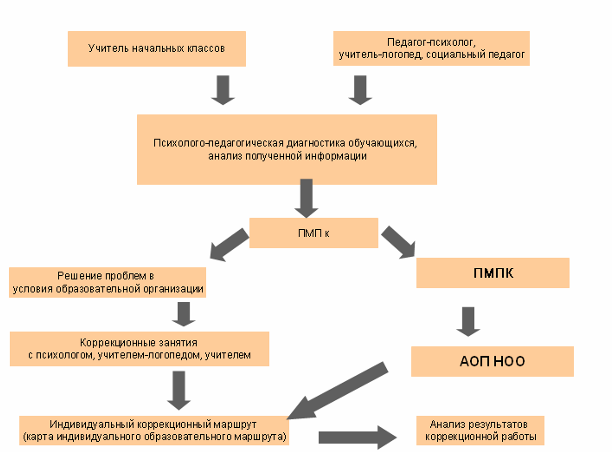 Программа коррекционной работы на уровне начального общего образования включает в себя взаимосвязанные направления, отражающие её основное содержание:диагностическая работа обеспечивает своевременное выявление детей с ограниченными возможностями здоровья, проведение их комплексного обследования и подготовку рекомендаций по оказанию им психолого-медико-педагогической помощи в условиях образовательной организации;коррекционно-развивающая работа обеспечивает своевременную специализированную помощь в освоении содержания образования и коррекцию недостатков в физическом и (или) психическом развитии детей с ЗПР в условиях образовательной организации; способствует формированию универсальных учебных действий у обучающихся (личностных, регулятивных, познавательных, коммуникативных);консультативная работа обеспечивает непрерывность специального сопровождения детей с ЗПР и их семей по вопросам реализации дифференцированных психолого-педагогических условий обучения, воспитания, коррекции, развития и социализации обучающихся;информационно-просветительская работа направлена на разъяснительную деятельность по вопросам, связанным с особенностями образовательного процесса для данной категории детей, со всеми участниками образовательных отношений — обучающимися (как имеющими, так и не имеющими недостатки в развитии), их родителями (законными представителями), педагогическими работниками.Диагностическая работа включает:– своевременное выявление детей, нуждающихся в специализированной помощи;– раннюю (с первых дней пребывания ребёнка в образовательной организации) диагностику отклонений в развитии и анализ причин трудностей адаптации;– комплексный сбор сведений о ребёнке на основании диагностической информации от специалистов разного профиля;– определение уровня актуального и зоны ближайшего развития обучающегося с ЗПР, выявление его резервных возможностей;– изучение развития эмоционально-волевой сферы и личностных особенностей обучающихся;– изучение социальной ситуации развития и условий семейного воспитания ребёнка;– изучение адаптивных возможностей и уровня социализации ребёнка с ЗПР;– системный разносторонний контроль специалистов за уровнем и динамикой развития ребёнка;– анализ успешности коррекционно-развивающей работы.Коррекционно-развивающая работа включает:– выбор оптимальных для развития ребёнка с ЗПР коррекционных программ/методик, методов и приёмов обучения в соответствии с его особыми образовательными потребностями;– организацию и проведение специалистами индивидуальных и групповых коррекционно-развивающих занятий, необходимых для преодоления нарушений развития и трудностей обучения; системное воздействие на учебно-познавательную деятельность ребёнка в динамике образовательного процесса, направленное на формирование универсальных учебных действий и коррекцию отклонений в развитии;– коррекцию и развитие высших психических функций;– развитие эмоционально волевой и личностной сферы ребёнка и психокоррекцию его поведения;– социальную защиту ребёнка в случае неблагоприятных условий жизни при психотравмирующих обстоятельствах.Консультативная работа включает:– выработку совместных обоснованных рекомендаций по основным направлениям работы с обучающимся с ЗПР, единых для всех участников образовательных отношений;– консультирование специалистами педагогов по выбору индивидуально ориентированных методов и приёмов работы с обучающимся с ЗПР;– консультативную помощь семье в вопросах выбора стратегии воспитания и приёмов коррекционного обучения ребёнка с ЗПР.Информационно-просветительская работа предусматривает:– различные формы просветительской деятельности (лекции, беседы, информационные стенды, печатные материалы), направленные на разъяснение участникам образовательных отношений — обучающимся (как имеющим, так и не имеющим недостатки в развитии), их родителям (законным представителям), педагогическим работникам — вопросов, связанных с особенностями образовательного процесса и сопровождения детей с ЗПР;– проведение тематических выступлений для педагогов и родителей (законных представителей обучающихся) по разъяснению индивидуально типологических особенностей различных категорий детей с ОВЗ.I. Работа ПМПк по анализу рекомендаций Территориальной психолого-медико-педагогической комиссии — сентябрь.II. Проведение педагогической диагностики успешности обучения младших школьников и анализ ее результатов — сентябрь, декабрь, май.Используются материалы педагогической диагностики обучения младших школьников, разработанные авторами УМК  «Перспективная начальная школа». Проверочные тестовые работы, материалы методических пособий для учителей. Проведение по результатам педагогической диагностики совещания по обсуждению путей коррекции выявленных трудностей обучения – сентябрь, декабрь, май.III. Разработка индивидуальных траекторий развития, включенных в  адаптированную образовательную программу.При разработке коррекционных программ учитываются условия успешного проведения коррекционно-развивающей работы.IV. Проведение мероприятий с целью расширения педагогических знаний родителей о работе с детьми, которые нуждаются в особом педагогическом внимании — в течение года.Мероприятия по работе с семьей:1. Родительские собрания«Психология младшего школьника, испытывающего трудности обучения и общения»;«Особенности взаимодействия родителей и ребенка в условиях его недостаточного физического и психического развития»;«Свободное время ребенка с ограниченными возможностями здоровья».2. Индивидуальные консультации педагога-психолога, социального педагога, учителя, учителя-логопеда.5. Книжные выставки для родителей на классных собраниях.6. Тематические выставки детских работ. Темы: «Я — ученик», «Я и мои друзья», «Моя семья и моя школа», «Люблю я отдыхать в …» и пр.7. Классные родительские уголки. Рубрики «Чему мы учимся (научились)», «Не боюсь я ошибок таких:…», «Мы готовимся к празднику…», «Как научить ребенка быть внимательным (усидчивым, вежливым) …» и пр.V. Работа по повышению квалификации педагогического коллектива с учетом особенностей контингента обучающихся — в течение года.5.1. Проведение школьных Педагогических советовТемы педагогических советов:1) Диагностика готовности к обучению, успешности обучения младших школьников;2) Психологические особенности обучения и воспитания детей с особыми возможностями обучения и развития;3) Анализ урока в классе, в котором обучаются дети с особыми образовательными возможностями;5.2. Участие в курсовой подготовке и переподготовке по проблемам обучения детей с особыми образовательными возможностями.5.3. Обмен опытом с другими общеобразовательными учреждениями.Предполагается использование средств обучения, обеспечивающих дифференциацию и индивидуализацию учебной работы на уроке и во внеурочное время: учебники (рубрики «Трудное задание», «Работа в парах» и др.), рабочие тетради, а также коррекционно-развивающие тетради и курсы внеурочной деятельности по направлениям: спортивно-оздоровительное, духовно-нравственное, социальное, общеинтеллектуальное, общекультурное.Описание специальных условий обучения и воспитания обучающихся с ОВЗ.Психолого-педагогическое обеспечение:обеспечение дифференцированных условий (оптимальный режим учебных нагрузок, вариативные формы получения образования и специализированной помощи) в соответствии с рекомендациями психолого-медико-педагогической комиссии;обеспечение психолого-педагогических условий (коррекционная направленность учебно-воспитательного процесса; учёт индивидуальных особенностей ребёнка; соблюдение комфортного психоэмоционального режима; использование современных педагогических технологий, в том числе информационных, компьютерных для оптимизации образовательного процесса, повышения его эффективности, доступности);обеспечение специализированных условий (выдвижение комплекса специальных задач обучения, ориентированных на особые образовательные потребности обучающихся с ограниченными возможностями здоровья; введение в содержание обучения специальных разделов, направленных на решение задач развития ребёнка, отсутствующих в содержании образования нормально развивающегося сверстника; использование специальных методов, приёмов, средств обучения, специализированных образовательных и коррекционных программ, ориентированных на особые образовательные потребности детей; дифференцированное и индивидуализированное обучение с учётом специфики нарушения развития ребёнка; комплексное воздействие на обучающегося, осуществляемое на индивидуальных и групповых коррекционных занятиях);обеспечение здоровьесберегающих условий (оздоровительный и охранительный режим, укрепление физического и психического здоровья, профилактика физических, умственных и психологических перегрузок обучающихся, соблюдение санитарно-гигиенических правил и норм);обеспечение участия всех детей с ограниченными возможностями здоровья, независимо от степени выраженности нарушений их развития, вместе с нормально развивающимися детьми в проведении воспитательных, культурно-развлекательных, спортивно-оздоровительных и иных досуговых мероприятий;развитие системы обучения и воспитания детей, имеющих сложные нарушения психического и (или) физического развития.Программно-методическое обеспечениеВ процессе реализации программы коррекционной работы могут быть использованы коррекционно-развивающие программы, диагностический и коррекционно-развивающий инструментарий, необходимый для осуществления профессиональной деятельности учителя, педагога-психолога, социального педагога, учителя-логопеда и др.В случаях обучения детей с выраженными нарушениями психического и (или) физического развития по индивидуальному учебному плану целесообразным является использование специальных (коррекционных) образовательных программ, учебников и учебных пособий для специальных (коррекционных) образовательных учреждений (соответствующего вида), в том числе цифровых образовательных ресурсов.Рабочие программы для учащихся с ОВЗ составляются на основе примерных и авторских программ по учебным предметам. Они соответствуют требованию   ФГОС НОО.Обучение детей, имеющих сложную структуру дефекта, проводится по индивидуальным учебным  планам и программам, составленным специалистами школы и согласованным с родителями  учащихся.  Программы определяют цели и задачи изучения предмета, возможные уровни освоения учебного материала, критерии и способы оценки образовательных результатов. Содержание программ обеспечивает возможность изучать предметы, как на уровне основного общего образования, так и на универсальном и профильном уровнях среднего общего образования.Количество часов, отведенное на изучение программного материала, планируется исходя из учебного плана.Педагоги, используя всю имеющуюся информацию о возможностях ребенка, более целенаправленно осуществляют индивидуальный подход с использованием коррекционных методик.     На уровне начального общего образования осуществляется 4-х летнее обучение, обеспечивающее формирование общеучебных навыков, обобщенных способов учебной, познавательной, коммуникативной и практической деятельности.Кадровое обеспечениеВажным моментом реализации программы коррекционной работы является кадровое обеспечение. Коррекционная работа осуществляется специалистами соответствующей квалификации, имеющими специализированное образование.С целью обеспечения освоения обучающимися ЗПР АООП НОО, коррекции недостатков их физического и (или) психического развития в штатном расписании организации имеются ставки педагога-психолога, социального педагога, учителя-логопеда. Уровень квалификации работников образовательного учреждения для каждой занимаемой должности соответствует квалификационным характеристикам по соответствующей должности.Материально-техническое обеспечение Материально-техническое обеспечение заключается в создании надлежащей материально-технической базы, позволяющей обеспечить адаптивную и коррекционно-развивающую среды образовательного учреждения, в том числе надлежащие материально-технические условия, обеспечивающие возможность для беспрепятственного доступа детей с недостатками физического и (или) психического развития в здания и помещения образовательного учреждения и организацию их пребывания и обучения в учреждении (специально оборудованные учебные места, специализированное учебное, а также оборудование и технические средства обучения лиц с ОВЗ индивидуального и коллективного пользования, для организации коррекционных кабинетов, организации спортивных и массовых мероприятий, питания, обеспечения медицинского обслуживания, оздоровительных и лечебно-профилактических мероприятий, хозяйственно-бытового и санитарно-гигиенического обслуживания).Для организации коррекционных занятий для обучающихся с ЗПР имеется кабинет учителя-логопеда, кабинет педагога-психолога, кабинет музыки. Кабинеты специалистов оснащены дидактическим, методически и технически для реализации программы коррекционной работы. Информационное обеспечениеСоздана система широкого доступа детей с ограниченными возможностями здоровья ЗПР, родителей (законных представителей), педагогов к сетевым источникам информации, в организации есть доступ к Интернету, на сайте организации систематически обновляется информация, для данной категории обучающихся и специалистов, имеются ссылки на ЭОР и сетевые ресурсы, помогающие организовать коррекционную работу. В организации имеется информационно-методический фонд, предполагающий наличие методических пособий и рекомендаций по всем направлениям и видам деятельности, наглядных пособий, мультимедийных, аудио- и видеоматериалов для реализации коррекционной работы специалистов и учителей.. Механизм взаимодействия в разработке и реализации коррекционных мероприятий учителей и других специалистов образовательной организации в области коррекционной педагогики.Основными механизмами реализации программы коррекционной работы являются оптимально выстроенное взаимодействие специалистов организации, обеспечивающее комплексное, системное сопровождение образовательной деятельности, и социальное партнерство, предполагающее профессиональное взаимодействие образовательной организации с внешними ресурсами (организациями различных ведомств, другими институтами общества). Взаимодействие специалистов образовательной организации предусматривает: многоаспектный анализ психофизического развития обучающего с ЗПР; комплексный подход к диагностике, определению и решению проблем обучающегося с ЗПР, к предоставлению ему квалифицированной помощи с учетом уровня психического развития;разработку карты индивидуального образовательного маршрута обучающихся с ЗПР и оказания коррекционной помощи. Организационно-управленческой формой сопровождения обучающихся с ЗПР является Психолого-медико-педагогический консилиум (ПМПк). Его деятельность направлена оказание специализированной помощи обучающимся, родителям (законным представителям), педагогам. План работы ПМПк образовательной организации утверждается каждый год.Основное содержание деятельности ПМПк заключается в организации и проведении комплексного изучения личности ребенка, выявление актуального уровня и особенностей развития познавательной деятельности, потенциальных возможностей ребенка, выборе дифференцированных педагогических условий коррекционного воздействия, адекватных развитию ребенка образовательных программ, разработке рекомендаций для учителя и родителей с целью обеспечения индивидуального подхода в обучении и воспитании. Комплексное обследование ребенка специалистами как важная составляющая системы комплексного психолого-медико-педагогического сопровождения ребенка с ЗПР осуществляется в соответствии с общей программой психолого-медико-педагогического изучения ребёнка.В результате своевременной диагностики и с учетом рекомендаций ПМПК для организации коррекционной помощи обучающегося с ЗПР специалистами школьного ПМПк разрабатывается  Дневник  индивидуального сопровождения обучающегося.На первом плановом консилиуме на основе результатов диагностики определяются ведущие направления работы специалистов (классный руководитель, учитель-предметник, медицинский работник, педагог-психолог, учитель-логопед, социальный педагог) с конкретным обучающимся с ЗПР на определенный период времени. Данная информация записывается в карте индивидуального образовательного маршрута. В ней отмечаются изменения в содержании и организации сопровождающей работы с ребенком на основе промежуточной диагностики и наблюдений; итоги работы, оценка эффективности на итоговом ПМПк по итогам диагностики и наблюдений; указываются дальнейшие рекомендации по работе (на следующий период времени). По данным обследования ребенка каждым специалистом составляется заключение и разрабатываются рекомендации. Результаты обследования обсуждаются на ПМПк и вырабатывается коллегиальное заключение ПМПк. Для обеспечения комплексного психолого-медико-педагогического сопровождения обучающихся с ЗПР специалисты образовательного учреждения (учитель, учитель-логопед, педагог-психолог, социальный педагог) взаимодействуют в планировании и реализации коррекционных программ, на уровне подготовки коллегиального заключения ПМПк на обучающегося, содержащего обобщенную характеристику структуры его психофизического развития (без указания диагноза), и обобщенных рекомендацийМеханизм взаимодействия в разработке и реализации коррекционных мероприятий учителей и других специалистов образовательной организации в области коррекционной педагогикиЛогопедическое сопровождениеПедагогическое сопровождениеПсихологическое сопровождения детей с ОВЗ.Цель психологического сопровождения детей с ОВЗ:Создание оптимальных условий для детей с трудностями в обучении в соответствии с их возрастными и индивидуально-типологическими особенностями, состоянием соматического и нервно-психического здоровья, способствующих их интеллектуальному, личностному и эмоционально-волевому развитию; содействие социально-культурной адаптации в современном социуме.Задачи: •	Актуализация и развитие познавательных процессов и мыслительных операций с учетом уровня актуального развития учащихся;•	Создание условий для сохранения и укрепления здоровья учащихся, посредством внедрения современных здоровьесберегающих технологий;•	Содействие становлению и развитию личностных качеств и эмоционально-волевых особенностей учащихся, способствующих нормальному протеканию процесса обучения и воспитания и осуществлять их коррекцию;•	Развитие коммуникативных умений и навыков, необходимых для продуктивного взаимодействия с социумом;•	Создание условий для эффективной социально-психологической адаптации школьников к новым условиям жизни, помощь в решении проблем социального взаимодействия, улучшение климата межличностных взаимоотношений.Основные направления психологического сопровождения учащихся обусловлены особыми образовательными потребностями детей с ОВЗ: 1.	Диагностическое направление – заключается в проведении первичного обследования школьников, организованного в рамках комплексного изучения развития учащихся специалистами школы, и дальнейшего динамического наблюдения за развитием учащихся.2.	Коррекционно-развивающее направление – предполагает разработку и реализацию коррекционных программ, планирование содержания занятий, комплектование групп учащихся.3.	Аналитическое направление – определяет взаимодействие специалистов в работе, а также позволяет корригировать программы занятий в соответствии с достижениями учащихся.4.	Консультативно-просветительское и профилактическое направление – обеспечивает оказание помощи педагогам и родителям в вопросах воспитания и обучения ребенка, предполагает разработку рекомендаций в соответствии с возрастными и индивидуально-типическими особенностями детей, состоянием их соматического и психического здоровья, способствует повышению профессиональной компетенции учителей, включению родителей в решение коррекционно-воспитательных задач. 5.	Организационно-методическое направление – включает подготовку и участие психолога в консилиумах, методических объединениях, педагогических советах, оформлении документации.Содержание и формы работы обучающихся с ОВЗ направлены на создание системы комплексной помощи в освоении основной образовательной программы начального общего образования, коррекцию недостатков в физическом и (или) психическом развитии обучающихся, их социальную адаптацию.В основе этой работы лежит единство четырех функций: диагностики проблем, информации о проблеме и путях ее решения, консультация на этапе принятия решения и разработка плана решения проблемы, помощь на этапе решения проблемы. Основными принципами содержания и форм работы в образовательном учреждении обучающихся с ОВЗ являются: соблюдение интересов ребенка; системность; непрерывность; вариативность и рекомендательный характер.Психолого-педагогическое сопровождение детей с ОВЗ осуществляют психолог, классный руководитель. В рамках должностных обязанностей каждый из участников образовательного процесса составляет план работы по сопровождению обучающихся. В системе работы следующие формы:•	проведение индивидуальной работы с учащимися и их родителями: тематические беседы, посещение семей, подготовка рекомендаций, характеристик на ПМПК;•	проведение малых педагогических советов, административных советов;•	ведение карт наблюдений динамики учебных навыков;•	посещение, взаимопосещение уроков, анализ уроков с точки зрения здоровьесбережения;•	разработка методических рекомендаций учителю;•	анкетирование учащихся, диагностика;•	обследование школьников по запросу родителей (законных представителей);Содержание и формы работы •	наблюдение за учениками во время учебной и внеурочной деятельности (ежедневно);•	поддержание постоянной связи с учителями-предметниками, школьным психологом, медицинским работником, администрацией школы, родителями;•	составление психолого-педагогической характеристики учащегося с ОВЗ при помощи методов наблюдения, беседы, экспериментального обследования, где отражаются особенности его личности, поведения, межличностных отношений с родителями и одноклассниками, уровень и особенности интеллектуального развития и результаты учебы, основные виды трудностей при обучении ребенка:•	составление индивидуального маршрута сопровождения учащегося (вместе с психологом и учителями- предметниками), где отражаются пробелы знаний и намечаются пути их ликвидации, способ предъявления учебного материала, темп обучения, направления коррекционной работы;•	контроль успеваемости и поведения учащихся в классе;•	формирование такого микроклимата в классе, который способствовал бы тому, чтобы каждый учащийся с ОВЗ чувствовал себя комфортно;•	ведение документации (психолого-педагогические дневники наблюдения за учащимися и др.);•	организация внеурочной деятельности, направленной на развитие познавательных интересов учащихся, их общее развитие.Для повышения качества коррекционной работы необходимо выполнение следующих условий:•	формирование УУД на всех этапах учебного процесса;•	обучение детей (в процессе формирования представлений) выявлению характерных, существенных признаков предметов, развитие умений сравнивать, сопоставлять;•	побуждение к речевой деятельности, осуществление контроля за речевой деятельностью детей;•	установление взаимосвязи между воспринимаемым предметом, его словесным обозначением и практическим действием;•	использование более медленного темпа обучения, многократного возвращения к изученному материалу;•	максимальное использование сохранных анализаторов ребенка;•	разделение деятельности на отдельные составные части, элементы, операции, позволяющее осмысливать их во внутреннем отношении друг к другу;•	использование упражнений, направленных на развитие внимания, памяти, восприятия.Организация групповых и индивидуальных занятий, которые дополняют коррекционно-развивающую работу и направлены на преодоление специфических трудностей и недостатков, характерных для учащихся с ОВЗ.В содержание исследования ребенка психологом входит следующее:•	Сбор сведений о ребенке у педагогов, родителей. Ежегодно в первую неделю сентября психологом и логопедом с целью выявления группы риска школьной дезадаптации изучаются медицинские карты форма первоклассников. С 1-го октября проводится наблюдение за процессом адаптации первоклассников, используются методы: Анкета Н.Г.Лускановой «Школьная мотивация и учебная активность» , методика Гинзбурга «Изучение мотивов учения». Также используются анкета для изучения социально-психологической адаптации к школе учащегося с ограниченными возможностями здоровья, и анкета для изучения психологического климата в коллективе и эффективности учебно-воспитательного процесса. Важно получить факты жалоб, с которыми обращаются. При этом необходимо учитывать сами проявления, а не квалификацию их родителями, педагогами или самими детьми.•	Изучение истории развития ребенка. Психолог методами анкетирования и бесед с родителями выявляет обстоятельства, которые могли повлиять на развитие ребенка (внутриутробные поражения, родовые травмы, тяжелые заболевания в первые месяцы и годы жизни). Имеют значение наследственность (психические заболевания или некоторые конституциональные черты), семья, среда, в которой живет ребенок (социально неблагополучная, ранняя депривация). Необходимо знать характер воспитания ребенка (чрезмерная опека, отсутствие внимания к нему и др.).•	Изучение работ ребенка (тетради, рисунки, поделки и т. п.).•	Обследование ребенка по окончании адаптационного периода проводится, если ребенок не справляется с программным материалом, где психолог использует следующие методики: просмотр письменных работ, моторные пробы, классификация, 4-лишний, последовательные картинки, тест Тулуз-Пьерона, кратковременная речевая память, кратковременная зрительная память. Беседует с целью уточнения запаса представлений об окружающем мире, уровня развития речи. Заполняется протокол первичного обследования ПМПк  и дневник динамического наблюдения ((раздел АООП ЗПР «Оценочные и методические материалы»)•	Анализ материалов обследования. Психолог анализирует полученные о ребенке сведения и данные собственного обследования, выявляются его резервные возможности. В сложных дифференциально-диагностических случаях проводятся повторные обследования.•	Выработка рекомендаций по обучению и воспитанию. •	Составление дневников индивидуального сопровождения. (приложение № 1).•	Составление индивидуального образовательного маршрута.  В каждом конкретном случае определяются ведущие направления в работе с ребенком. Для одних детей на первый план выступает ликвидация пробелов в знаниях учебного материала; для других - формирование произвольной деятельности, выработка навыка самоконтроля; для третьих необходимы специальные занятия по развитию моторики и др.Дневник индивидуального сопровождения  обучающегосяФ.И.О. ребенка_______________________________________________________________ Дата рождения________________________________________________________________Домашний адрес_______________________________________________________________Начало ведения дневника________________________________________________________Программа обучения___________________________________________________________Основание____________________________________________________________________ (протокол ПМПК №, дата, заявление родителей дата, приказ №, дата) _____________________________________________________________________________I. Сведения социального характера1.Состав семьиМать______________________________________________________________                                            (Ф.И.О., образование, место работы)Отец ________________________________________________________________________                                      (Ф.И.О., образование, место работы)Дополнительные сведения о семье_________________________________________________________________________________________________________________________________________________________________________________________________________II. Медицинские данные1.ЗаключениеПМПК (программа обучения)_____________________________________________________________________________________________________________________2. Данные изменений в состоянии здоровья ребенка (по результатам м/о)                                                                                                           _______________________________________________________________________________________________________________________________________________________________________________________________________________________________________III. Психолого-педагогическая коррекционная работаIV. Психолого-педагогическая информация (мониторинг развития).V. Сформированность учебных навыков.VI. Сведения о работе с родителями.VII. Психолого-педагогические характеристики учащегося.Подписи учителя и специалистов.Психотерапевтическая работа с семьей.Цель – повышение уровня родительской компетентности и активизация роли родителей в воспитании и обучении ребенка. Проводится на индивидуальных консультациях специалистами, на родительских собраниях.Реализация индивидуального образовательного маршрута требует постоянного отслеживания направления развития детей, что делает необходимым разработку системы начальной, текущей и итоговой диагностики по годам обучения. 2.5.6.Планируемые результаты коррекционной работы.Специальные требования к результатам освоения программы коррекционной работы. Результатом коррекции развития обучающихся с ЗПР может считаться не столько успешное освоение ими АООП НОО, сколько освоение жизненно значимых компетенций:развитие адекватных представлений о собственных возможностях и ограничениях, о насущно необходимом жизнеобеспечении, способности вступать в коммуникацию со взрослыми по вопросам медицинского сопровождения и созданию специальных условий для пребывания в образовательной организации, своих нуждах и правах в организации обучения;овладение социально-бытовыми умениями, используемыми в повседневной жизни; овладение навыками коммуникации; дифференциация и осмысление картины мира и ее временно-пространственной организации; осмысление своего социального окружения и освоение соответствующих возрасту системы ценностей и социальных ролей.Требования к результатам формирования жизненной компетенцииСодержание мониторинга динамики развития обучающихся с ОВЗ (ЗПР)Критерии и показатели динамики развития обучающихся с ОВЗ (ЗПР) напрямую связаны с компетенциями, жизненно значимыми для обучающихся с ОВЗКритерии оценки ожидаемых результатов1. Достижение наилучших для данных условий результатов.2. Повышение уровня реальных возможностей каждого ребенка с дальнейшей ориентацией на формы продолжения образования.3. Длительность сохранения учащимися умственной работоспособности.Обеспечение условий коррекции недостатков учебной деятельности.Диагностический инструментарий1. Анкетирование родителей, педагогов.2. Диагностика УУД учащихся.3. Диагностика работоспособности, мотивации обучающихся.4. Диагностика определения степени помощи.5. Промежуточная диагностика (изменение результатов)Уровни обучаемости:I уровень учебной деятельности – общекультурный, демонстрирует обучающий, который понимает основные положения курса, умеет объяснить правило, может применить его по образцу, отвечает на вопросы репродуктивного уровня.II уровень – прикладной – требует от обучающего, кроме перечисленного, также выполнения заданий в измененной ситуации, умения демонстрировать понимание системности(взаимосвязи) понятийного аппарата темы, курса, не выходя за ее рамки.III уровень – творческий – демонстрируют обучающие, способные решать проблемы, выходящие за рамки курса, самостоятельно выбирать цели и программу действий.3.ОРГАНИЗАЦИОННЫЙ РАЗДЕЛ3.1.Учебный план начального общего образования обучающихсяс задержкой психического развитияУчебный план МОУ  «Средняя школа № 10»,  реализующий  адаптированные образовательные программы для детей с ограниченными возможностями здоровья (для обучающихся с задержкой психического развития), построен с учётом требований современной жизни общества и тех проблем, которые затрагивают интересы и потребности детей с ограниченными возможностями здоровья. Своевременное обеспечение адекватных условий обучения и воспитания детей с ОВЗ способствует преодолению неуспеваемости обучающихся, охране здоровья, профилактике асоциального поведения, коррекции их психических и физических нарушений. 	Учебный план формируется в соответствии с: -  приказа Министерства образования и науки Российской Федерации     № 373 от 06.10.2009 «Об утверждении федерального государственного образовательного стандарта начального общего образования», зарегистрированный  Минюст № 17785 от  22 .12. 2009,- письма департамента образования Ярославской области № 24-4331/16 от 07.09.2016. «О направлении информации по вопросу обучения детей ОВЗ», «О примерных основных образовательных программах» от 11.06.2015г. №1031/01-10.- постановления Главного государственного санитарного врача РФ  от 10 июля 2015 г. N 26 "Об утверждении СанПиН 2.4.2.3286-15 "Санитарно-эпидемиологические требования к условиям и организации обучения и воспитания в организациях, осуществляющих образовательную деятельность по адаптированным основным общеобразовательным программам для обучающихся с ограниченными возможностями здоровья".	Дети с ограниченными возможностями здоровья, обучающиеся в МОУ «Средняя школа № 10», способны усвоить ООП НОО. Для них разработан  учебный план в соответствии с федеральными нормативными актами, равноценный по объему нагрузки, составу и структуре обязательных учебных предметов по годам обучения. Продолжительность учебной недели - 5 дней.Учебный план состоит из двух частей: обязательной части и части, формируемой участниками образовательных отношений.	Обязательная часть учебного плана определяет состав учебных предметов обязательных предметных областей, которые реализованы во всех имеющих государственную аккредитацию образовательных организациях, реализующих АООП НОО, и учебное время, отводимое на их изучение по классам (годам) обучения. 	Обязательная часть учебного плана отражает содержание образования, которое обеспечивает достижение важнейших целей современного образования обучающихся с ЗПР: 	- формирование социальных компетенций, обеспечивающих овладение системой социальных отношений и социальное развитие обучающегося, а также его интеграцию в социальное окружение; 	- готовность обучающихся к продолжению образования на последующей ступени основного общего образования; 	- формирование основ нравственного развития обучающихся, приобщение их к общекультурным, национальным и этнокультурным ценностям; 	- формирование здорового образа жизни, элементарных правил поведения в экстремальных ситуациях; 	- личностное развитие обучающегося в соответствии с его индивидуальностью. 	Часть учебного плана, формируемая участниками образовательных отношений, обеспечивает реализацию особых образовательных потребностей, характерных для обучающихся с ЗПР, а также индивидуальных потребностей каждого обучающегося. В 1 классе эта часть отсутствует. Время, отводимое на данную часть, внутри максимально допустимой недельной нагрузки обучающихся используется: 	- на увеличение учебных часов, отводимых на изучение отдельных учебных предметов обязательной части; 	- на введение учебных курсов, обеспечивающих удовлетворение особых образовательных потребностей обучающихся с ЗПР и необходимую коррекцию недостатков в психическом и/или физическом развитии; 	- на введение учебных курсов для факультативного изучения отдельных учебных предметов; 	- на введение учебных курсов, обеспечивающих различные интересы обучающихся, в том числе этнокультурные. Количество часов, отведенных на освоение обучающимися с ЗПР учебного плана, состоящего из обязательной части и части, формируемой участниками образовательных отношений, в совокупности не превышает величину максимально допустимой недельной образовательной нагрузки обучающихся в соответствии с санитарно-гигиеническими требованиями. Изучение учебного предмета «Иностранный язык» начинается со 2-го класса. На его изучение отводится 2 часа в неделю. Учебные планы  МОУ «Средняя школа №10» для детей с ОВЗ (ЗПР) представлены в приложении к АООП НОО. Часы внеурочной деятельности (до 10 часов в неделю) отведены на занятия, направленные на развитие психических способностей детей с ОВЗ и их успешную социализацию в обществе. План внеурочной деятельности реализуется с учетом психофизических особенностей обучающихся с ОВЗ, с выбором направлений участников образовательных отношений и программами коррекционно-развивающей направленности.Общее количество часов на внеурочную деятельность по направлениям распределено следующим образом:Учебные планы внеурочной деятельности начального общего образования МОУ «Средняя школа №10» для детей с ЗПР (вариант 7.1)  с 2017-2018 учебного года представлены в приложении  к АООП НОО.	В соответствии с федеральным государственным образовательным стандартом начального общего образования, утверждённым приказом Министерства образования и науки Российской Федерации от 06.09.2009 № 373, образовательные программы реализуются образовательными организациями через организацию урочной и внеурочной деятельности в соответствии с санитарно-эпидемиологическими правилами и нормативами.	Под внеурочной деятельностью в рамках реализации ФГОС начального общего образования следует понимать образовательную деятельность, осуществляемую в формах, отличных от классно-урочной, и направленную на достижение планируемых результатов освоения основной образовательной программы.	Учебный план и план внеурочной деятельности являются основными организационными механизмами реализации адаптированной основной образовательной программы начального общего образования.	Коррекционно-развивающая работа с обучающимися с ЗПР (вариант 7.1) включена в план внеурочной деятельности. Коррекционно-развивающие занятия строятся на основе предметно-практической деятельности детей, осуществляются педагогом через систему специальных упражнений и адаптационно-компенсаторных технологий, включают большое количество игровых и занимательных моментов. Коррекционная работа в классах проводится в виде фронтальных и индивидуально-групповых занятий; продолжительность занятий и перемен, чередование занятий определяются педагогом исходя из психофизических особенностей и возможностей, эмоционального состояния детей. План внеурочной деятельности 1-4-х классов в рамках ФГОС является дополнением к учебному плану школы.	Сроки освоения АООП НОО (вариант 7.1) обучающимися с ЗПР составляют 4 года. 3.2.  СИСТЕМА УСЛОВИЙ РЕАЛИЗАЦИИАДАПТИРОВАННОЙ ОСНОВНОЙ ОБЩЕОБРАЗОВАТЕЛЬНОЙ ПРОГРАММЫ НАЧАЛЬНОГО ОБЩЕГО ОБРАЗОВАНИЯ ОБУЧАЮЩИХСЯ С ЗПРТребования к условиям получения образования обучающимися с ЗПР определяются ФГОС НОО обучающихся с ОВЗ и представляют собой систему требований к кадровым, финансовым, материально-техническим и иным условиям реализации АООП НОО обучающихся с ЗПР и достижения планируемых результатов этой категорией обучающихся.Требования к условиям получения образования обучающимися с ЗПР представляют собой интегративное описание совокупности условий, необходимых для реализации АООП НОО, и структурируются по сферам ресурсного обеспечения. Интегративным результатом реализации указанных требований является создание комфортной коррекционно-развивающей образовательной среды для обучающихся с ЗПР, построенной с учетом их особых образовательных потребностей, которая обеспечивает высокое качество образования, его доступность, открытость и привлекательность для обучающихся, их родителей (законных представителей), духовно-нравственное развитие обучающихся, гарантирует охрану и укрепление физического, психического и социального здоровья обучающихся.Интегративным результатом выполнения требований к условиям реализации адаптированной образовательной программы начального общего образование обучающихся с ЗПР в средней школе № 10 является создание и поддержание комфортной развивающей образовательной среды, адекватной задачам достижения личностного, социального, познавательного (интеллектуального), коммуникативного, эстетического, физического, трудового развития обучающихся с ЗПР.Созданные в средней школе № 10, реализующей АООП НОО обучающихся с ЗПР условия, обеспечивают достижение планируемых результатов освоения АООП НОО.Система условий учитывает особенности средней школе № 10, взаимодействие с социальными партнерами и обеспечивает:сохранность и укрепление физического, психологического и социального здоровья обучающихся с ЗПР;реализацию АООП НОО и достижение планируемых результатов её освоения обучающимися с ЗПР;организацию работы средней школе № 10, его организационную структуру, запросы участников образовательных отношений, учитывая особенности школы;возможность взаимодействия с социальными партнёрами, использования ресурсов социума. Система условий реализации основной АООП НОО содержит:  КАДРОВЫЕ УСЛОВИЯ РЕАЛИЗАЦИИ ООПОсобую актуальность приобретает задача совершенствования кадрового потенциала школы. Ниже представлены кадровые условия реализации АООП  НОО, включающие: характеристику укомплектованности школы кадрами; описание уровня квалификации работников и их функциональных обязанностей; описание реализуемой системы непрерывного профессионального развития и повышения квалификации педагогических работников; описание системы оценки деятельности членов педагогического коллектива. Характеристика укомплектованности школы  кадрами Школа полностью и в соответствии со штатным расписанием укомплектована кадрами. Есть все необходимые специалисты: педагог - психолог, педагог-логопед, воспитатели ГПД, заведующий библиотекой, социальный педагог, педагог – организатор. В школе нет учителя-дефектолога. Руководство осуществляют директор, заместитель директора по учебно-воспитательной работе, заместитель директора по воспитательной работе.Описание уровня квалификации работников и их функциональных обязанностей Кадры начальной школы имеют профессиональное образование и необходимую квалификацию для решения задач, определённых в АООП НОО, способны к инновационной профессиональной деятельности, обладают необходимым уровнем методологической культуры и сформированной готовностью к непрерывному образованию. Уровень квалификации работников образовательного учреждения, реализующего основную образовательную программу начального общего образования, для каждой занимаемой должности соответствует квалифицированным характеристикам по соответствующей должности.Описание реализуемой системы непрерывного профессионального развития, повышения квалификации и аттестации педагогических работников Система непрерывного профессионального развития, повышения квалификации и аттестации педагогических работников школы: обеспечивает оптимальное вхождение педагогов школы в систему ценностей современного образования;развивает актуальные аспекты профессиональной компетентности учителей школы; обеспечивает научно-методическое сопровождение профессионального и личностного роста педагогов.  Основными направлениями системы непрерывного профессионального развития педагогов школы являются:Система работы с педагогическими кадрамиСистемная курсовая подготовка; Научно-методическое сопровождение повышения профессионализма; Индивидуальная деятельность учителя; Обмен опытом.Основными задачам системы непрерывного профессионального развития, повышения квалификации и аттестации педагогических работников являются:Ожидаемый результат: профессиональное развитие педагогов, актуальное для реальных и перспективных условий деятельности в рамках образовательной программы:  Последовательное прохождение каждым педагогом всей совокупности особых профессиональных позиций: теоретико-методологической, проектной, конструкторско-методической, деятельностно-внедренческой, диагностической, рефлексивной; Ответственное принятие данных позиций в режиме: специального обучения (мультимедийные лекции, проблемные семинары, циклы практикумов); конкретных разработок и их реализация в образовательном процессе; Становление новых педагогических компетенций:  владение технологиями проектной и конструкторской деятельности; сформированность стратегического педагогического мышления; культура исследовательской деятельности; Осознанное и практическое принятие педагогами обозначенных позиций в соответствии с этапами научно-методической работы:  Описание системы оценки деятельности членов педагогического коллектива. Для достижения результатов АООП НОО  в ходе её реализации предполагается оценка качества и результативности деятельности педагогических работников с целью коррекции их деятельности, а также определения объема стимулирующей части фонда оплаты труда. Показатели и индикаторы по оценке качества деятельности педагогических работников разработаны на основе планируемых результатов и в соответствии со спецификой АООП НОО. Критерии оценки результативности деятельности педагогических работников подробно изложены в локальном документе «Положении об оплате и стимулировании труда работников «Средней  школы №10». ФИНАНСОВОЕ ОБЕСПЕЧЕНИЕ РЕАЛИЗАЦИИ АООП.Требования к финансово-экономическим условиям являются определяющим направлением в числе требований к условиям реализации АООП НОО, так как от степени их выполнения во многом зависит реализация требований к материально-техническим, информационно- методическим и, в определённой мере, кадровым и психолого-педагогическим условиям.  Финансово-экономические условия реализации АООП НОО : обеспечивают реализацию обязательной части АООП НОО и части, формируемой участниками образовательной деятельности, учитывая вариативность особых образовательных потребностей и индивидуальных особенностей развития обучающихся; обеспечивают школе возможность исполнения требований стандарта к условиям реализации и структуре АООП НОО; отражают структуру и объём расходов, необходимых для реализации адаптированной  основной образовательной программы начального общего образования, а также механизм их формирования.Финансовое обеспечение реализации АООП НОО опирается на исполнение расходных обязательств, обеспечивающих конституционное право граждан на бесплатное и общедоступное общее образование. Объём действующих расходных обязательств отражается в задании учредителя  по оказанию государственных (муниципальных) образовательных услуг. Государственное (муниципальное) задание обеспечивает соответствие показателей объёмов и качества предоставляемых Школой услуг (выполнения работ) с размерами направляемых на эти цели средств бюджета соответствующего уровня. Объёмы заданий формируются в зависимости от качества оказываемых ими услуг. Государственное (муниципальное) задание ежегодно публикуется на сайте Школы  Объёмы финансирования задания учредителя по реализации ООП НОО осуществляется подушевыми нормативами, умноженными на количество младших школьников, обучающихся по АООП НОО  (*применение принципа нормативного подушевого финансирования заключается в определении стоимости стандартной (базовой) бюджетной образовательной услуги в образовательном учреждении не ниже уровня фактически сложившейся стоимости в предыдущем финансовом году).  Региональный расчётный подушевой норматив (*минимально допустимый объём финансовых средств, необходимых для реализации ООП в соответствии с ФГОС в расчёте на одного обучающегося в год, определяемый раздельно для образовательных учреждений, расположенных в городской и сельской местности) покрывает следующие расходы на год: оплату труда работников школы и отчисления; расходы, непосредственно связанные с обеспечением образовательного процесса (приобретение учебно-наглядных пособий, технических средств обучения, расходных материалов, канцелярских товаров, оплату услуг связи в части расходов, связанных с подключением к информационной сети интернет и платой за пользование этой сетью); иные хозяйственные нужды и другие расходы, связанные с обеспечением образовательного процесса (обучение, повышение квалификации педагогического и административно-управленческого персонала, командировочные расходы и др.)  Финансовое  обеспечение АООП НОО гарантирует возможность: кадрового обеспечения школы  специалистами, имеющими базовое профессиональное образование и необходимую квалификацию, способными  к инновационной профессиональной деятельности, обладающими необходимым уровнем методологической культуры и сформированной готовностью к непрерывному процессу образования в течение всей жизни; повышения  квалификации педагогических кадров, обеспечения их готовности к введению ФГОС, в том числе формированию у обучающихся универсальных учебных действий, достижению планируемых результатов  на основе системно-деятельностного  подхода; обеспечения образовательного процесса необходимым и достаточным набором средств обучения и воспитания  (наглядные пособия, оборудование, печатные материалы, мультимедийные средства и др.);  формирования  необходимого и достаточного набора образовательных, информационно-методических ресурсов, обеспечивающих  реализацию АООП НОО;создания санитарно-гигиенических  условий организации образовательного процесса, своевременного и качественного выполнения ремонтных работ;  установления стимулирующих выплат работникам за достижение высоких планируемых результатов. Размеры, порядок и условия осуществления стимулирующих выплат определяются «Положением об оплате и стимулировании труда работников средней школы № 10» МАТЕРИАЛЬНО – ТЕХНИЧЕСКИЕ УСЛОВИЯ РЕАЛИЗАЦИИ АООП Материально-технические условия реализации АООП обеспечивают возможность достижения учащимися установленных ФГОС НОО обучающихся с ОВЗ требований к результатам освоения АООП НОО обучающихся с ЗПР.    Материально-техническая база образовательного учреждения приведена в соответствие с задачами по обеспечению реализации АООП НОО и созданию соответствующей образовательной и социальной среды. Требования к организации пространства       Пространство (прежде всего здание и прилегающая территория),  в котором осуществляется образование обучающихся с ЗПР соответствует общим требованиям, предъявляемым к образовательным организациям, в частности: –  к соблюдению санитарно-гигиенических норм образовательного процесса (требования к водоснабжению, канализации, освещению, воздушно- тепловому режиму и т.д.); –  к обеспечению санитарно-бытовых (наличие оборудованных гардеробов, санузлов, мест личной гигиены и т.д.) и социально-бытовых условий (наличие оборудованного рабочего места, учительской и т.д.); –  к соблюдению пожарной и электробезопасности;  –  к соблюдению требований охраны труда; –  к соблюдению своевременных сроков и необходимых объемов текущего и капитального ремонта и др.     Важным условием организации пространства, в котором обучаются обучающиеся с ЗПР, является наличие доступного пространства, которое позволит воспринимать максимальное количество сведений через аудио-  визуализированные источники, удобно расположенные и доступные стенды с представленным на них наглядным материалом о внутришкольных правилах  поведения, правилах безопасности, распорядке/режиме функционирования школы, расписании уроков, изменениях в режиме обучения, последних событиях в школе, ближайших планах и т.д.      Организация рабочего пространства обучающегося с ЗПР в классе предполагает выбор парты и партнера. Каждый кабинет оборудован партами, регулируемыми в соответствии с ростом учащихся. Номер парты подбирается тщательно, в соответствии с ростом ученика, что обеспечивает возможность поддерживать правильную позу.     Обязательным условием к организации рабочего места, обучающегося с ЗПР является обеспечение возможности постоянно находиться в зоне внимания педагога.Требования к техническим средствам обучения.    Технические средства обучения дают возможность удовлетворить особые образовательные потребности обучающихся с ЗПР, способствуют мотивации учебной деятельности, развивают познавательную активность обучающихся. К техническим средствам обучения обучающихся с ЗПР, ориентированным на их особые образовательные потребности, относятся: компьютеры c колонками и выходом в Internet, мультимедийные проекторы  с экранами, принтер, сканер, цифровой фотоаппарат, цифровая видеокамера, интерактивные доски, программные продукты, средства для хранения и переноса информации (USB накопители), музыкальные центры с набором аудиодисков со звуками живой и неживой природы, музыкальными  записями, аудиокнигами идр.Требования к информационно-образовательной среде. В МОУ «Средняя школа № 10» созданы  условия  для  функционирования современной  информационно-образовательной среды, включающей электронные информационные ресурсы, электронные  образовательные ресурсы,  совокупность  информационных  технологий, телекоммуникационных технологий, соответствующих технических средств (в  том  числе цифровых  видео материалов и др.), обеспечивающих достижение каждым обучающимся максимально возможных для него результатов освоения АООП ЗПР. Требования к учебникам, рабочим  тетрадям  и специальным дидактическим материалам. Реализация АООП ЗПР предусматривает использование базовых учебников для сверстников без ограничений здоровья. С учётом особых образовательных потребностей, обучающихся с ЗПР применяются специальные приложения и дидактические материалы (преимущественное использование натуральной и иллюстративной наглядности), рабочие тетради и на бумажных носителях, обеспечивающих реализацию программы. Особые образовательные потребности обучающихся с ЗПР обусловливают необходимость специального подбора дидактического материала, преимущественное использование натуральной и иллюстративной наглядности. Материально-техническое обеспечение коррекционных курсов включает обеспечение кабинета логопеда, психолога и зала для проведений занятий по ритмике. Материально-техническое оснащение кабинета логопеда включает: печатные пособия (учебники по русскому языку и чтению; кассы букв и слогов; разрезные азбуки; альбом с предметными и сюжетными картинками; картинные лото; альбомы с картинками для исследования произношения звуков); мебель и оборудование (парты, стол, стул, шкаф для пособий, классная доска, зеркала (настенное, настольное, для индивидуальной работы), стенные часы, настольная лампа, умывальник, мыло, полотенце); игры и игрушки (настольные игры: кубики, мозаики, лото; игрушки, предназначенные для развития дыхания; наборы игрушек, предназначенные для развития и обогащения словарного запаса).   Материально-техническое оснащение кабинета психолога включает: учебный материал (методики с необходимым стимульным материалом для диагностики познавательной и эмоциональной сфер личности, поведения; методики с необходимым оснащением для проведения психо-коррекционной работы по отдельным направлениям); мебель и оборудование (стол и стул  для психолога; шкаф для пособий и техники;  рабочие места для детей); технические средства обучения; игрушки и игры.Информационно-методические условия.    Требования к материально-техническому обеспечению ориентированы не только на обучающегося, но и на всех участников образовательных отношений. Это обусловлено большей, чем в «норме», необходимостью индивидуализации процесса образования  обучающихся с ЗПР. Специфика данной группы требований состоит в том, что все вовлечённые в процесс образования взрослые должны иметь неограниченный доступ к организационной технике либо специальному ресурсному центру в образовательной организации, где можно осуществлять подготовку необходимых индивидуализированных материалов для процесса обучения обучающегося с ЗПР. Предусматривается материально-техническая поддержка, в том числе сетевая, процесса координации и взаимодействия специалистов разного профиля, вовлечённых в процесс образования, родителей (законных представителей) обучающегося с ЗПР.     Учебно-методическое и информационное обеспечение реализации АООП НОО обучающихся с ЗПР включает наличие информационно-  библиотечного центра, читального зала, учебных  кабинетов и лабораторий, административных помещений, школьного сервера,школьного сайта, внутренней и внешней сети и направлено на создание доступа для всех участников образовательного процесса к любой информации, связанной с реализацией адаптированной основной образовательной программы начального общего образования,достижением планируемых результатов, организацией образовательного процесса и условиями его осуществления.    Информационное обеспечение  включает необходимую нормативную правовую базу образования обучающихся с ЗПР и характеристики предполагаемых информационных связей участников образовательного процесса.  Информационно-методическое обеспечение реализации АООП НОО обучающихся с ЗПР направлено на обеспечение широкого, постоянного и устойчивого доступа для всех участников образовательного процесса к  любой информации, связанной с реализацией программы, планируемыми результатами, организацией образовательного процесса и условиями его осуществления. Требования к информационно-методическому обеспечению образовательного процесса включают: 	–  необходимую нормативную правовую базу образования обучающихся с ЗПР; –  характеристики предполагаемых информационных связей участников образовательных отношений; –  получения доступа к информационным ресурсам, различными способами (поиск информации в сети интернет, работа в библиотеке и др.), в том числе к электронным образовательным ресурсам, размещенным в федеральных и региональных базах данных;  возможность азмещения материалов и работ в информационной среде образовательной организации (статей, выступлений, дискуссий, результатов экспериментальных исследований). Образование обучающихся с ЗПР предполагает ту или иную форму и долю обязательной социальной интеграции обучающихся, что требует обязательного регулярного и качественного взаимодействия специалистов массового и специального образования. Предусматривается для тех и других специалистов возможность обратиться к информационным ресурсам в сфере специальной психологии и коррекционной педагогики, включая электронные библиотеки, порталы и сайты, дистанционный консультативный сервис, получить индивидуальную консультацию квалифицированных профильных специалистов. Также предусматривается организация регулярного обмена информацией между специалистами разного профиля, специалистами и семьей, включая сетевые ресурсы и технологии.Чтение. Текст для замеров должен быть незнакомым, но все слова дети должны хорошо знать. Числительных быть не должно, прилагательных может быть от 8% до12%. Короткие слова надо учитывать, написанные через чёрточку (ну-ка, из-за) считатькак 2 слова. Если в начале замера скорость мала, то надо дать ученику возможность вчитаться в текст и только после этого проводить замер. Замеры проводит учитель, дается инструкция, чтобы ребенок прочитал текст в том темпе, в котором ему удобно, а потом ответил на вопросы по содержанию. Результаты фиксируются в таблице.КлассыЧетвертиЧетвертиЧетвертиЧетвертиКлассы12341---15-17215-2020-2525-3030-35340-4545-5050-5555-60460-6565-7070-7575-80Оценка«5»«4»«3»«2»Уровень выполнения задания ставится за безошибочное выполнение всех заданий, когда обучающийся обнаруживает осознанное усвоение определений, правил и умение самостоятельно применять знания при выполнении ставится, если обучающийся обнаруживает осознанное усвоение правил, умеет применять свои знания в ходе разбора слов и предложений и правил не менее ¾ заданий ставится, если обучающий обнаруживает усвоение определенной части из изученного материала, в работе правильно выполнил не менее ½ заданий ставится, если обучающийся обнаруживает плохое знание учебного материала, не справляется с большинством грамматических заданий Классыколичество слов17-8210-12312-154до 20«5»нет ошибок «4»1ошибка или 1 исправление (2-4 классы) «3»2ошибки и 1 исправление (2-4 классы) «2»3ошибки (2-4 классы) оценкаПрограммыобщеобразовательной школыАдаптированная основная общеобразовательная программа для обучающихся с ЗПР5Не ставится при трёх исправлениях, но при одной негрубой ошибке можно ставить.Допущены 1 негрубая ошибка или 1-2 дисграфических ошибок, работа написана аккуратно.4Допущены 2 орфографические и 2 пунктуационные ошибки или 1 орфографическая и 3 пунктуационные ошибки.Допущены 1-2 орфографические ошибки, 1-3 пунктуационных и 1-3 дисграфических ошибок, работа написана аккуратно, но допущены 1-2 исправления.3Допущены 3-4 орфографические ошибки и 4 пунктуационные ошибки или 5 орфографических ошибок.Допущены 3-5 орфографических ошибок, 3-4 пунктуационных, 4-5 дисграфических. Допущены 1-2 исправления 2Допущены 5-8 орфографических ошибок.Допущено более 8 орфографических, 4 и более дисграфических ошибок. Программа психолого-медико-педагогического изучения обучающегосяПрограмма психолого-медико-педагогического изучения обучающегосяПрограмма психолого-медико-педагогического изучения обучающегосяСодержаниеМетоды изученияСпециалистыВыявление состояния физического и психического здоровья обучающихся.Изменения в физическом развитии, нарушение движений.Включенность в урок, сконцентрированность на задании;Организация деятельности и способы выполнения заданий; утомляемость, состояние анализаторов; адаптация к детскому коллективу.Выявление проблем и трудностей ребенка. Обследование актуального уровня психического и речевого развития,определение зоны ближайшего развития.Внимание: устойчивость, переключаемость, объем, работоспособность.Мышление: визуальное (линейное, структурное); понятийное(интуитивное, логическое); абстрактное, речевое, образное.Память: зрительная, слуховая, моторная, смешанная. Быстрота и прочность запоминания. Индивидуальные особенности. Моторика. Речь. Жизненная компетенция.Равномерность проявлений и продуктивность познавательной активности в различных познавательных процессах.Обследование обучающегося врачом по направлению мед. работника.Изучение документации.Наблюдения во время занятий, на переменах, на прогулке.Беседы с педагогами, родителями. Наблюдение за обучающимся вовремя образовательнойдеятельности, занятиях и вовнеурочное время.Наблюдения за речью ребенка назанятиях и в свободное время.Изучение письменных работребенка.Беседы с ребенком, с родителями.Логопедическое обследование.Дефектологическое обследование.Психологическое обследование.Медицинскийработник, Педагог-психолог,Педагоги – учителя-предметники, классныйруководительУчителя-предметники.Классныйруководитель.Учитель-логопед.Семья ребенка: состав семьи, условия воспитания.Умение учиться: организованность, выполнение требований педагогов, самостоятельная работа, самоконтроль.трудности в овладении новым материалом.Выявление сформированности УУД. Выявление сформированности компонентов учебной деятельности. Мотивы учебной деятельности. Прилежание, отношение к отметке, похвале или порицанию учителя, .Эмоционально-волевая сфера: преобладание настроения ребенка; наличие аффективных вспышек; способность к волевому усилию, внушаемость, проявления негативизма. Выявление эмоциональной устойчивости, устойчивости волевых процессов. Особенности личности: интересы, потребности, идеалы, убеждения. Наличие чувства долга и ответственности. Соблюдение правил поведения в обществе, школе, дома. Взаимоотношения с коллективом: роль в коллективе, симпатии, дружба с детьми, отношение к младшим и старшим товарищам. Выявление сформированности социально-нравственного поведения. Нарушения в поведении: гиперактивность, замкнутость, аутистические проявления, обидчивость, эгоизм. Поведение. Уровень притязаний и самооценка.Посещение семьи ребенка.Наблюдения во время занятий.Изучение работ обучающегося, его портфолио.Анкетирование обучающихся повыявлению школьных трудностей.Беседа с родителями и учителями-предметниками.Анкетирование родителей иучителей.Наблюдение за обучающимся вразличных видах деятельности.Психологическое обследование.Социальный педагог.Классный руководительУчителя-предметники.Педагог-психологЗадачи и виды сопровождающей деятельности участников ПМПкЗадачи и виды сопровождающей деятельности участников ПМПкЗадачи и виды сопровождающей деятельности участников ПМПкЗадачи и виды сопровождающей деятельности участников ПМПкУчастники консилиумаЭтап подготовки к консилиумуНа заседаниях консилиумаЭтап реализации принятых на консилиуме решенийЗаместитель директора1. Организационная помощь в проведении основных диагностических мероприятий1. Организация работы консилиума (руководство и координация усилий всех участников консилиума).2. Анализ карт индивидуальных образовательных маршрутов.1. Помощь учителям и воспитателям в реализации решений консилиума.2. Руководство процессом сопровождения по результатам проведения консилиумаПедагог-психолог1. Проведение диагностических исследований.2. Подготовка материалов к консилиуму1.Предоставление участникам консилиума необходимой психологической информации об обучающихся.2. Заполнение карт индивидуальных образовательных маршрутов.I. Проведение развивающих, коррекционных и консультативных занятий с детьми.2. Проведение групповых и индивидуальных консультаций с пед. коллективом и родителями.3. Планирование совместной работы с учителями.Учитель(классный руководитель, предметник)1. Составление педагогической характеристики на обучающихся, отражающей основные показатели учебной деятельности ребенка.2. Информация об особенностях общения учащихся со сверстниками1. Предоставление педагогической информации об обучающихся участникам консилиума.2. Заполнение карт индивидуальных образовательных маршрутов.1. Координирующая деятельность по реализации коррекционных программ развития обучающихся.2. Осуществление коррекционных занятий с обучающимися классаУчитель-логопед1. Обследование устной и письменной речи детей.2. Подготовка речевых карт1. Предоставление и обсуждение информации о речевом развитии обучающихся.2. Участие в разработке индивидуальных образовательных маршрутов дальнейшей работы с обучающимися.2. Заполнение карт индивидуальных образовательных маршрутов.1. Проведение коррекционно-развивающих логопедических занятий с детьми.2. Индивидуальное и групповое консультирование родителей.3. Контроль за уровнем речевой деятельности обучающихся в учебно-воспитательном процессеУчитель физической культурыI. Информация о физическом состоянии, развитии двигательных навыков1. Выступление с данными о развитии двигательных навыков обучающихся.2. Заполнение индивидуальных образовательных маршрутов (по необходимости)1. Проведение лечебно-физкультурных занятий с обучающимися, имеющими отклонения в физическом развитии.2. Консультирование пед. коллектива и родителей (законных представителей).НаправленияЗадачиСодержание и формы работыОжидаемые результатыДиагностическоеВыявление учащихся с нарушениямиобщего и речевого развития, определение структуры и степени выраженности дефекта, отслеживание динамики общего и речевого развития.Знакомство с заключением ПМПК (сентябрь).Диагностика речевого развития обучающихся (сентябрь, май). Изучение состояния навыков письменной речи учащихся (сентябрь-май).Заполнение речевых карт (сентябрь), карты индивидуального образовательного маршрута.Планирование коррекционно-развивающей работы с учащимися. Составление рекомендаций для родителей и учителей.Речевые карты, карты индивидуального образовательного маршрутаКоррекционно-развивающееКоррекция общего и речевого развития обучающихся- направленная на формирование УУД, необходимых для их самостоятельной учебной деятельности.Проведение индивидуальных и групповых логопедических занятий.Реализация рабочей программы по преодолению речевых нарушений.ПрофилактическоеОбеспечение комплексного подхода к коррекции недостатков общего и речевого развития обучающихся.Направление детей на ПМПк, районное ПМПК, к детскому неврологу, психиатру, офтальмологу, сурдологу и другим медицинским специалистам по результатам диагностики (по согласию родителей и законных представителей)Контроль выполнения назначений медиков, беседы с родителями о позитивных результатах комплексного подхода к коррекции речевого недоразвитияНаправленияЗадачиСодержание и формы работыОжидаемые результатыДиагностическое1.Подготовка диагностического инструментария для проведения коррекционной работы.2.Организация педагогическогосопровождения детей, чье развитие осложнено действием неблагоприятных факторов.3.Установление объема знаний, умений и навыков, выявление трудностей, определение условий, в которых они будутпреодолеваться.4.Проведение комплексной диагностики уровня сформированности УУДАнкетированиеБеседы.Тестирование.Наблюдение.Создание аналитическойсправки об уровнесформированности УУД.Заполнение карт индивидуальных образовательных маршрутов обучающихся с ЗПРКоррекционное1.Преодоление затруднений учащихся в учебной деятельности.2.Овладение навыками адаптации учащихся к социуму.3.Развитие творческого потенциала учащихся.4.Создание условий для развитиясохранных функций; формирование положительной мотивации к обучению у детей с умственной отсталостью;5.Повышение уровня общего развития, восполнение пробелов предшествующего развития и обучения; коррекция отклонений в развитии познавательной и эмоционально-личностной сферы;6.Формирование механизмов волевой регуляции в процессе осуществления заданной деятельности; воспитание умения общаться, развитие коммуникативныхнавыков.Проведение групповых и индивидуальныхкоррекционных занятий. Все виды коррекционной работы направлены на развитие универсальных учебных действий: личностных, коммуникативных, познавательных, регулятивных. Содержание и формы коррекционной работы учителя: - наблюдение за учениками в учебной и внеурочной деятельности (ежедневно); - поддержание постоянной связи с учителями-предметниками, школьным психологом, учителем –логопедом, медицинским работником, администрацией школы, родителями;- составление психолого-педагогической характеристики учащегося с ЗПР с использованием методов наблюдения, беседы, экспериментального обследования, где отражаются особенности его личности, поведения, межличностных отношений с родителями и одноклассниками, уровень иособенности интеллектуального развития и результаты учебы, основные виды трудностей, возникающих в процессе обучения ребёнка.- составление индивидуального образовательного маршрута сопровождения учащегося (вместе с психологом и учителями-предметниками), где отражаются пробелы знаний и намечаются пути их ликвидации, способ предъявления учебногоматериала, темп обучения, направления коррекционной работы;- контроль успеваемости и поведения учащихся в классе;- формирование микроклимата в классе, способствующего тому, чтобы каждый учащийся чувствовал себя в школе комфортно;- ведение документации (психолого-педагогические дневники наблюдения за учащимися и др.);- организация внеурочной деятельности, направленной на развитие познавательныхинтересов учащихся, их общее развитие.Для повышения качества коррекционной работы необходимо выполнение следующих условий:- формирование УУД на всех этапах учебного процесса;- обучение детей (в процессе формирования представлений) выявлению характерных,существенных признаков предметов, развитие умений сравнивать, сопоставлять;- побуждение к речевой деятельности, осуществление контроля за речевой деятельностью детей;- установление взаимосвязи между воспринимаемым предметом, его словеснымобозначением и практическим действием;- использование более медленного темпа обучения, многократного возвращения кизученному материалу;- максимальное использование сохранных анализаторов ребенка;- разделение деятельности на отдельные составные части, элементы, операции, позволяющее осмысливать их во внутреннем отношении друг к другу;- использование упражнений, направленных на развитие внимания, памяти, восприятия.Оказание помощи учащимся в преодолении их затруднений в учебной деятельности -проводится педагогами на уроках и во внеурочное время. На уроках математики, русского языка учитель предлагает задания, которые требуют выбора наиболее эффективных способов выполнения и проверки. Создавать ситуацию осознания причины успеха /неуспеха учебной деятельности и способности конструктивно действовать даже в ситуации неуспеха. Преодолению «неуспешности» отдельных учеников помогают задания для групповой и коллективной работы, когда общий успех работы сглаживает чью-то неудачу и способствуя пониманию результата.  Создать возможность каждому ребенку действовать конструктивно в пределах своих возможностей и способностей. В конце уроков целесообразно предлагать детям задания для самопроверки. Это позволяет учащимся сделать вывод о достижении цели.Обучение учащихся умению планировать учебные действия: учащиеся составляют план учебных действий при решении текстовых задач, при применении алгоритмов вычислений, при работе над учебными проектами. Всё это создаёт условия для формирования умений проводить пошаговый, тематический и итоговый контроль полученных знаний и освоенных способов действий. Развитие творческого потенциала учащихся начальной школы осуществляется в рамках урочной и внеурочной деятельности.Формирование и освоение творческих способов и приёмов действий основывается на системе заданий творческого и поискового характера, направленных на развитие у учащихся познавательных УУД и творческих способностей. Проблемы творческого и поискового характера решаются также при работе над учебными проектами и проектными задачами.Исправление или сглаживание отклонений и нарушений развития, преодоление трудностей в обучении. Формирование позитивного отношения к учебному процессу и к школе в целом. Усвоение учащимися учебного материала. Овладение необходимыми знаниями, умениями и навыками в рамках ФГОС.ПрофилактическоеПостроение педагогических прогнозов о возможных трудностях и обсуждениепрограмм педагогической коррекции.Обсуждение возможных вариантов решения проблемы с психологом и медицинскимработником школы. Принятие своевременных мер по предупреждению и преодолению запущенности в учебе.-Осуществление дифференцированного подхода в обучении;- использование в ходе урока стимулирующих и организующих видов помощи;- осуществление контроля за текущей успеваемостью и доведение информации дородителей;- привлечение к участию коллективных творческих дел;- вовлечь ребенка в спортивную секцию, библиотеку.Предупреждениеотклонений в развитии ребенка.№ДатаСпеци-алистСодержание коррекционной работы (КР)Результаты КРХарактеристикиМониторинг развитияМониторинг развитияМониторинг развитияХарактеристикиДанные на начало годаДанные на конец годаХарактер динамики№ДатаПредметВид работыКачество выполненияОсновные направлениякоррекционной работыОсновные направлениякоррекционной работыДатаСпециалистРодительФорма и содержание работы.Жизненно значимыекомпетенцииЖизненно значимыекомпетенцииЖизненно значимыекомпетенцииТребования к результатамРазвитие адекватных представлений о собственных возможностях и ограничениях, о насущно необходимом жизнеобеспечении, способности вступать в коммуникацию совзрослыми по вопросам медицинского сопровождения исозданию специальных условий для пребывания в школе, своих нуждах и правах в организации обученияРазвитие адекватных представлений о собственных возможностях и ограничениях, о насущно необходимом жизнеобеспечении, способности вступать в коммуникацию совзрослыми по вопросам медицинского сопровождения исозданию специальных условий для пребывания в школе, своих нуждах и правах в организации обученияРазвитие адекватных представлений о собственных возможностях и ограничениях, о насущно необходимом жизнеобеспечении, способности вступать в коммуникацию совзрослыми по вопросам медицинского сопровождения исозданию специальных условий для пребывания в школе, своих нуждах и правах в организации обученияУмение адекватно оценивать свои силы, понимать, что можно и чего нельзя.Умение пользоваться личными адаптивными средствами в разных ситуациях.Понимание того, что пожаловаться и попросить о помощи при проблемах в жизнеобеспечении – это нормально и необходимо.Умение адекватно выбрать взрослого и обратиться к нему за помощью, точно описать возникшую проблему, иметь достаточный запасфраз и определений.Готовность выделять ситуации, когда требуется привлечение родителей, умение объяснять учителю (работнику школы) необходимостьсвязаться с семьей.Умение обратиться к взрослым при затруднениях в учебном процессе, сформулировать запрос о специальной помощиОвладение социально-бытовыми умениями, используемыми в повседневной жизниОвладение социально-бытовыми умениями, используемыми в повседневной жизниСтремление к самостоятельности и независимости в быту и помощи другим людям в быту.Овладение навыками самообслуживания: дома и в школе.Умение включаться в разнообразные повседневные дела.Умение принимать посильное участие, брать на себя ответственность в каких-то областях домашней жизни.Представления об устройстве школьной жизни.Умение ориентироваться в пространстве школы, в расписании занятий.Готовность попросить о помощи в случае затруднений.Готовность включаться в разнообразные повседневные школьные дела и принимать в них посильное участие, брать на себя ответственность.Понимание значения праздника дома и в школе, того, что праздники бывают разными.Стремление порадовать близких.Стремление участвовать в подготовке и проведении праздникаСтремление к самостоятельности и независимости в быту и помощи другим людям в быту.Овладение навыками самообслуживания: дома и в школе.Умение включаться в разнообразные повседневные дела.Умение принимать посильное участие, брать на себя ответственность в каких-то областях домашней жизни.Представления об устройстве школьной жизни.Умение ориентироваться в пространстве школы, в расписании занятий.Готовность попросить о помощи в случае затруднений.Готовность включаться в разнообразные повседневные школьные дела и принимать в них посильное участие, брать на себя ответственность.Понимание значения праздника дома и в школе, того, что праздники бывают разными.Стремление порадовать близких.Стремление участвовать в подготовке и проведении праздникаОвладение навыками коммуникацииОвладение навыками коммуникацииУмение решать актуальные жизненные задачи, используя коммуникацию как средство достижения цели (вербальную, невербальную).Умение начать и поддержать разговор, задать вопрос, выразить свои намерения, просьбу, пожелание, опасения, завершить разговор.Умение корректно выразить отказ и недовольство, благодарность, сочувствие и т.д.Умение получать и уточнять информацию от собеседника.Освоение культурных форм выражения своих чувств.Расширение круга ситуаций, в которых обучающийся может использовать коммуникацию как средство достижения цели.Умение передать свои впечатления, соображения, умозаключения так, чтобы быть понятым другим человеком.Умение принимать и включать в свой личный опыт жизненный опыт других людей.Умение делиться своими воспоминаниями, впечатлениями и планами с другими людьмиУмение решать актуальные жизненные задачи, используя коммуникацию как средство достижения цели (вербальную, невербальную).Умение начать и поддержать разговор, задать вопрос, выразить свои намерения, просьбу, пожелание, опасения, завершить разговор.Умение корректно выразить отказ и недовольство, благодарность, сочувствие и т.д.Умение получать и уточнять информацию от собеседника.Освоение культурных форм выражения своих чувств.Расширение круга ситуаций, в которых обучающийся может использовать коммуникацию как средство достижения цели.Умение передать свои впечатления, соображения, умозаключения так, чтобы быть понятым другим человеком.Умение принимать и включать в свой личный опыт жизненный опыт других людей.Умение делиться своими воспоминаниями, впечатлениями и планами с другими людьмиДифференциация и осмысление картины мира и её временно-пространственнойОрганизацииАдекватность бытового поведения обучающегося с точки зрения опасности/безопасности и для себя, и для окружающих; сохранности окружающей предметной и природной среды.Использование вещей в соответствии с их функциями, принятым порядком и характером наличной ситуации.Расширение и накопление знакомых и разнообразно освоенных мест за пределами дома и школы: двор, дача, лес, парк, речка, городские и загородные достопримечательности и др.Активность во взаимодействии с миром, понимание собственной результативности.Накопление опыта освоения нового при помощи экскурсий и путешествий.Умение накапливать личные впечатления, связанные с явлениями окружающего мира, упорядочивать их во времени и пространстве.Умение устанавливать взаимосвязь порядка природного и уклада собственной жизни в семье и в школе, вести себя в быту сообразноэтому пониманию.Умение устанавливать взаимосвязь порядка общественного и уклада собственной жизни в семье и в школе, соответствовать этому порядку.Прогресс в развитии любознательности, наблюдательности, способности замечать новое, задавать вопросы, включаться в совместную со взрослым исследовательскую деятельность.Адекватность бытового поведения обучающегося с точки зрения опасности/безопасности и для себя, и для окружающих; сохранности окружающей предметной и природной среды.Использование вещей в соответствии с их функциями, принятым порядком и характером наличной ситуации.Расширение и накопление знакомых и разнообразно освоенных мест за пределами дома и школы: двор, дача, лес, парк, речка, городские и загородные достопримечательности и др.Активность во взаимодействии с миром, понимание собственной результативности.Накопление опыта освоения нового при помощи экскурсий и путешествий.Умение накапливать личные впечатления, связанные с явлениями окружающего мира, упорядочивать их во времени и пространстве.Умение устанавливать взаимосвязь порядка природного и уклада собственной жизни в семье и в школе, вести себя в быту сообразноэтому пониманию.Умение устанавливать взаимосвязь порядка общественного и уклада собственной жизни в семье и в школе, соответствовать этому порядку.Прогресс в развитии любознательности, наблюдательности, способности замечать новое, задавать вопросы, включаться в совместную со взрослым исследовательскую деятельность.Адекватность бытового поведения обучающегося с точки зрения опасности/безопасности и для себя, и для окружающих; сохранности окружающей предметной и природной среды.Использование вещей в соответствии с их функциями, принятым порядком и характером наличной ситуации.Расширение и накопление знакомых и разнообразно освоенных мест за пределами дома и школы: двор, дача, лес, парк, речка, городские и загородные достопримечательности и др.Активность во взаимодействии с миром, понимание собственной результативности.Накопление опыта освоения нового при помощи экскурсий и путешествий.Умение накапливать личные впечатления, связанные с явлениями окружающего мира, упорядочивать их во времени и пространстве.Умение устанавливать взаимосвязь порядка природного и уклада собственной жизни в семье и в школе, вести себя в быту сообразноэтому пониманию.Умение устанавливать взаимосвязь порядка общественного и уклада собственной жизни в семье и в школе, соответствовать этому порядку.Прогресс в развитии любознательности, наблюдательности, способности замечать новое, задавать вопросы, включаться в совместную со взрослым исследовательскую деятельность.Осмысление своего социального окружения и освоение соответствующих возрасту системы ценностей и социальных ролейУмение адекватно использовать принятые в окружении обучающегося социальные ритуалы.Умение корректно выразить свои чувства, отказ, недовольство, благодарность, сочувствие, намерение, просьбу, опасение.Знание правил поведения в разных социальных ситуациях с людьми разного статуса.Умение проявлять инициативу, корректно устанавливать и ограничивать контакт.Умение не быть назойливым в своих просьбах и требованиях, быть благодарным за проявление внимания и оказание помощи.Умение применять формы выражения своих чувств соответственно ситуации социального контакта.Расширение круга освоенных социальных контактов.Умение адекватно использовать принятые в окружении обучающегося социальные ритуалы.Умение корректно выразить свои чувства, отказ, недовольство, благодарность, сочувствие, намерение, просьбу, опасение.Знание правил поведения в разных социальных ситуациях с людьми разного статуса.Умение проявлять инициативу, корректно устанавливать и ограничивать контакт.Умение не быть назойливым в своих просьбах и требованиях, быть благодарным за проявление внимания и оказание помощи.Умение применять формы выражения своих чувств соответственно ситуации социального контакта.Расширение круга освоенных социальных контактов.Умение адекватно использовать принятые в окружении обучающегося социальные ритуалы.Умение корректно выразить свои чувства, отказ, недовольство, благодарность, сочувствие, намерение, просьбу, опасение.Знание правил поведения в разных социальных ситуациях с людьми разного статуса.Умение проявлять инициативу, корректно устанавливать и ограничивать контакт.Умение не быть назойливым в своих просьбах и требованиях, быть благодарным за проявление внимания и оказание помощи.Умение применять формы выражения своих чувств соответственно ситуации социального контакта.Расширение круга освоенных социальных контактов.Критерии и показателиУровни(отмечаются индивидуально для каждого учащегося)Уровни(отмечаются индивидуально для каждого учащегося)Уровни(отмечаются индивидуально для каждого учащегося)Критерии и показателиВидимые изменения(высокий уровень)Изменениянезначительные(средний уровень)Изменения непроизошли(низкий уровень)Дифференциация и осмысление картины мира:интересуется окружающим миром природы, культуры, замечает новое, задаёт вопросывключается в совместную со взрослым исследовательскую деятельностьадекватно ведёт себя в быту с точки зрения опасности/безопасности и для себя, и для окружающихиспользует вещи в соответствии с их функциями, принятым порядком и характером наличной ситуацииОвладение навыками коммуникации:реагирует на обращенную речь и просьбыпонимает и адекватно реагирует на речь окружающихначинает, поддерживает и завершает разговоркорректно выражает отказ и недовольство, благодарность, сочувствие и т.д.передаёт свои впечатления, соображения, умозаключения так, чтобы быть понятым другим человеком.делится своими воспоминаниями, впечатлениями и планами с другими людьмислышит свои речевые ошибки и старается их исправлятьзамечает ошибки в речи одноклассниковОсмысление своего социального окружения:доброжелателен и сдержан в отношениях с одноклассникамиуважительно относится к взрослым (учителям, родителям, т.д.)достаточно легко устанавливает контакты и взаимоотношениясоблюдает правила поведения в школемотив действий – не только «хочу», но и «надо»принимает и любит себячувствует себя комфортно с любыми людьми любого возраста, с одноклассникамиПоследовательное формирование произвольныхпроцессов:умеет концентрировать внимание,может удерживать на чем-либо свое вниманиеиспользует различные приемы запоминанияучится продумывать и планировать свои действияспособен к саморегуляции и адекватной самооценки своих поступковуправляет своими эмоциями, поведением, действиямидоводит до конца начатое делознает цель своих действий и поступковстарается выполнять все задания и просьбы учителя.Предметные областиУчебные предметыКоличество часов в неделюКоличество часов в неделюКоличество часов в неделюКоличество часов в неделюПредметные областиУчебные предметыIIIIIIIVРусский язык и литературное чтение Русский язык5555Русский язык и литературное чтение Литературное чтение4443Родной язык и литературное чтение на родном языкеРодной язык (русский язык)----Родной язык и литературное чтение на родном языкеЛитературное чтение на родном языке----Иностранный языкАнглийский язык/ Немецкий язык-222Математика и информатикаМатематика4444Обществознание и естествознание Окружающий мир 2222Основы религиозных культур и светской этикиОсновы религиозных культур и светской этики---1ИскусствоМузыка1111ИскусствоИзобразительное искусство1111ТехнологияТехнология 1111Физическая культураФизическая культура3333Итого:21232323Часть учебного плана, формируемая участниками образовательных отношений при 5-дневной учебной неделеЧасть учебного плана, формируемая участниками образовательных отношений при 5-дневной учебной неделе0332Предельно допустимая аудиторная учебная нагрузка при 5-дневной учебной неделеПредельно допустимая аудиторная учебная нагрузка при 5-дневной учебной неделе21262626Внеурочная деятельность (включая коррекционно-развивающую областьКоррекционно-развивающая областьНаправления внеурочной деятельностиВнеурочная деятельность (включая коррекционно-развивающую областьКоррекционно-развивающая областьНаправления внеурочной деятельности105510551055 1055Направление внеурочной деятельностиКлассы (количество часов)Классы (количество часов)Классы (количество часов)Классы (количество часов)Классы (количество часов)Направление внеурочной деятельностиIIIIIIIVВсегоспортивно-оздоровительное66686868270духовно-нравственное66686868270Общеинтеллектуальное66686868270Общекультурное66686868270Социальное66686868270Всего (по классам):3303403403401350ДолжностьДолжностные обязанностиКоличество работников в ОУУровень квалификации работников ОУУровень квалификации работников ОУДолжностьДолжностные обязанностиКоличество работников в ОУТребования к уровню квалификацииФактический уровень квалификацииДиректор образовательнойорганизацииобеспечивает системную образовательную и административно  хозяйственную работу 1высшее профессиональное образование по направлениям подготовки «Государственное и муниципальное управление», «Менеджмент», «Управление персоналом» и образовательного учреждения стаж работы на педагогических должностях не менее 5 летсоответствует Заместитель директора по УВР, курирующий вопросы инклюзивного образованияЗаместитель директора по АХРкоординирует работу преподавателей, воспитателей, разработку учебно  методической и иной документации, обеспечивает совершенствование методов организации образовательного процесса, осуществляет контроль за качеством образовательного процесса Осуществляет контроль за санитарно – гигиеническим состоянием всех помещений, организует соблюдение требований пожарной безопасности, охраны здоровья и охраны труда11высшее профессиональное образование по направлениям подготовки «Государственное и муниципальное управление», «Менеджмент», «Управление персоналом» и стаж работы на педагогических должностях не менее 5 лет.Повышение квалификации в области инклюзивного образования.  Соответствует Учитель начальных классовосуществляет обучение и воспитание обучающихся, способствует формированию общей культуры личности, социализации, осознанного выбора и освоения образовательных программ15высшее профессиональное образование или среднее профессиональное образование по направлению подготовки «Образование и педагогика» или в области, соответствующей преподаваемому предмету, без предъявления требований к стажу работы либо высшее профессиональное образование или среднее профессиональное образование и дополнительное профессиональное образование по направлению деятельности в образовательном учреждении без предъявления требований к стажу работыСоответствуетУчитель иностранного языка (немецкий)осуществляет обучение и воспитание обучающихся, способствует формированию общей культуры личности, социализации, осознанного выбора и освоения образовательных программ1высшее профессиональное образование или среднее профессиональное образование по направлению подготовки «Образование и педагогика» или в области, соответствующей преподаваемому предмету, без предъявления требований к стажу работы либо высшее профессиональное образование или среднее профессиональное образование и дополнительное профессиональное образование по направлению деятельности в образовательном учреждении без предъявления требований к стажу работыСоответствуетУчитель музыкиУчитель физической культурыосуществляет обучение и воспитание обучающихся, способствует формированию общей культуры личности, социализации, осознанного выбора и освоения образовательных программ13высшее профессиональное образование или среднее профессиональное образование по направлению подготовки «Образование и педагогика» или в области, соответствующей преподаваемому предмету, без предъявления требований к стажу работы либо высшее профессиональное образование или среднее профессиональное образование и дополнительное профессиональное образование по направлению деятельности в образовательном учреждении без предъявления требований к стажу работысоответствуетосуществляет обучение и воспитание обучающихся, способствует формированию общей культуры личности, социализации, осознанного выбора и освоения образовательных программвысшее профессиональное образование или среднее профессиональное образование по направлению подготовки «Образование и педагогика» или в области, соответствующей преподаваемому предмету, без предъявления требований к стажу работы либо высшее профессиональное образование или среднее профессиональное образование и дополнительное профессиональное образование по направлению деятельности в образовательном учреждении без предъявления требований к стажу работыСоответствуетСоциальный педагогосуществляет комплекс мероприятий по воспитанию, образованию, развитию и социальной защите личности в учреждениях, организациях и по месту жительства обучающихся 1высшее профессиональное образование или среднее профессиональное образование по направлениям подготовки «Образование и педагогика», «Социальная педагогика» без предъявления требований к стажу работы СоответствуетПедагогпсихологосуществляет профессиональную деятельность, направленную на сохранение психического, соматического и социального благополучия обучающихся.  1высшее профессиональное образование  по направлению подготовки «Педагогика и психология» без предъявления требований к стажу работы либо высшее профессиональное образование или среднее профессиональное образование и дополнительное профессиональное образование по направлению подготовки «Педагогика и психология» без предъявления требований к стажу работы соответствуетЗаведующий библиотекойобеспечивает доступ обучающихся к информационным ресурсам, участвует в их духовно  нравственном воспитании, профориентации и социализации, содействует формированию информационной компетентности обучающихся1высшее или среднее профессиональное образование по специальности «Библиотечноинформационная деятельность»  СоответствуетУчитель - логопедОсуществляет работу, направленную на максимальную коррекцию недостатков в развитии у обучающихся, воспитанников с нарушениями в развитии и других детей с ограниченными возможностями здоровья2высшее  профессиональное образование по специальности «Логопедия» СоответствуетПедагог - организаторсодействует развитию личности, талантов и способностей, формированию общей культуры учащихся 1соответствуетЗАДАЧИМЕРОПРИЯТИЯОЖИДАЕМЫЙ РЕЗУЛЬТАТОТВЕТСТВЕННЫЕПовышение готовности педагогического корпуса к работе в условиях ФГОС 1.Внутрикорпоративное обучение 2. Направление учителей на курсы, семинары,  вебинары, конференции и т.п. по проблемам введения ФГОС 1. Администрация и педагоги, работающие на  разных ступенях образования, обучены на КПК  по введению ФГОС нового поколения, в том числе по введению ФГОС НОО администрацияСовершенствование методической службы (МС) на разных ступенях образования 1.Определение стратегических направлений научно- методической работы. 2.Назначение ответственных за управление процессом обучения педагогических кадров. 3.Разработка прогноза потребностей кадров в обучении в соответствии с основными изменениями, которые проводятся в деятельности школы. 4. Заключение договора об обучении педагогов. 5. Планирование расходов на обучение педагогических кадров. 6.Вознаграждение сотрудников, представленных к поощрению за результаты научно-методической работы.  7. Управление реализацией избранной стратегии и контроль качества научно- методической работы, руководство процессом обучения учителей, содействие адаптации молодых специалистов, назначение наставников 8. Оценка эффективности системы научно- методической работы на основе анализа, представленного заместителем по УВР1. Методическая работа строится на основе сочетания науки и практики, носит перспективный характер, рассчитана на ряд лет и ведется по общешкольной тематике. 2. Внедрены модели организации МС с учетом затруднений, потребностей, возможностей педагогов. 3. МС -  своевременная и целенаправленная помощь педагогам в профессиональном росте.  4. Разработана новая модель оценки обучающей деятельности учителя на уроке в логике деятельностно- компетентностного подхода администрацияСоздание условий, при которых учителя могут демонстрировать образцы продуктивной, творческой работы, поддерживать профессиональное самообразование Включение учителей в продуктивную деятельность, где личность учителя  занимает позицию активного субъекта деятельности   (через участие в конкурсах профессионального мастерства, посещение, курсов, семинаров, конференций, участие в сетевых проектах и педагогических сообществах, проведение мастер-классов и круглых столов, стажировки) У учителя есть желание работать над собой, творить, учиться, экспериментировать и делиться своими знаниями и опытом, приобретенными в процессе профессионального самообразования администрация, руководители ШМОДиверсификация возможностей повышения квалификации педагогов Составление индивидуальной программы развития профессионализма педагога на основе образовательных потребностей и выявленных затруднений, возникающих в процессе образовательной деятельности Педагог может выбирать собственную траекторию развития, определять содержание, формы, варианты становления своего профессионализма (на основе индивидуальной программы развития профессионализма учителя, которая может включать в себя возможность исследовательской, поисковой деятельности)  администрация, педагоги –наставникиВнедрение новых форм морального и материального стимулирования и повышения мотивации педагогического труда  Разработка положения о моральном и материальном стимулирования педагогов.Учителю оказывается помощь со стороны ОУ поощрение взаимообучения и обмена опытом, представительство интересов персонала в муниципальных органах и других властных структурах, участие в страховании персонала: медицинском, пенсионном и т.д.   Система оплаты труда, стимулирования, мотивации с учётом качественных показателей деятельности и оценке труда учителя администрация, профсоюз школы